KRONIKA OBCELiptovská Tepličkarok 2010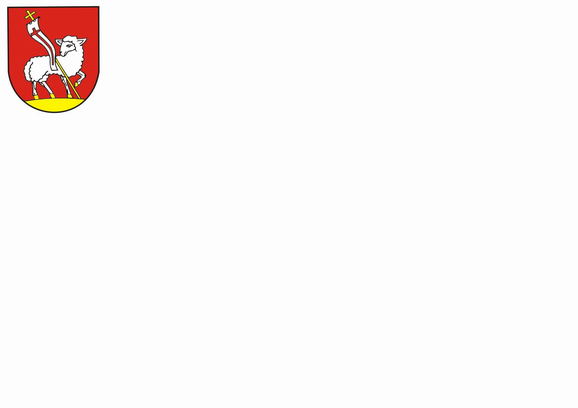 Kronikár: Mgr. František Bardy                   	     Prepis:  Bc. Mária FendekováUdalostiPríchod nového roku Nový rok 2010 k nám zavítal o polnoci zo štvrtka na piatok za netradičného počasia (0° C a len fliačiky snehu z 30. decembra). Ako každoročne ho uvítal hlahol zvonov nášho kostola aj výbuchy zábavnej pyrotechniky po dedine, no a v domácnostiach i na zábavách aj zátok šumivých vín. Všade sa ozývali novoročné gratulácie a želania  a každý si prial, aby bol nastávajúci rok úspešnejší ako predchádzajúci. Okrem osláv a zábav sa už zaužívala skutočnosť, že časť našich veriacich vítala nový rok v kostole modlitbami a adoráciou spolu s miestnym pánom kaplánom.Požiar v obciŽiaľ, hneď prvý záznam do kroniky v tomto roku je nepríjemný. V nedeľu 3. januára skoro ráno o 2.15 hod. prebudil občanov kolísavý poplašný zvuk hasičskej sirény, ktorú našťastie včas zapol Jozef Nahalka, keď pri návrate od priateľky autom zo Šuňavy zbadal na Bore šľahať plamene z humien pod cintorínom pri Trojici. Naši hasiči, ktorí sa len dva dni predtým 1. januára skoro ráno vrátili zo zásahu v susednej obci Vikartovce, kde zhorelo deväť humien, boli na mieste skoro a hlavne ich zásluhou sa požiar podarili lokalizovať. Neskôr k nim pribudli dobrovoľní hasiči z Kravian a profesionálni z Popradu a Svitu. Tak sa skoro ráno podarilo požiar, ktorý zničil dve humná (Bohunčákovcov a Ovsiakovcov), úplne uhasiť. Našťastie zásluhou hasičov boli pred ním uchránené ďalšie susedné humná. Opäť, ako už viackrát predtým, sa vynorila otázka, ako požiar vznikol. (Pozri aj výstrižky z tlače v Prílohe obecnej kroniky – PocK.)Novoročný príhovor starostuV tú istú nedeľu v podvečernom vysielaní obecnej televízie (OcTV) prihovoril starosta obce Jozef Mezovský. Poďakoval sa všetkým občanom i organizáciám za prácu, ktorú vykonali v uplynulom roku a do nového roku im poprial veľa zdravia, šťastia a úspechov v práci i v osobnom živote.Výročie oslobodenia obce65. výročie oslobodenia obce (29. 1. 1945) sme si pripomenuli v nedeľu 31. januára o 14.30 hod. Počas početne skromného sprievodu od OcÚ k pomníku pred budovou pošty zazneli v miestnom rozhlase spomienky na oslobodzovanie Slovenska i na padlých z našej obce z úst kultúrnej referentky Márie Fendekovej. Po odznení hymny SR položili veniec k pomníku padlých starosta obce s predsedom ZO SZPB Štefanom Koreňom. Po básni žiačky 9. roč. ZŠ Petry Kondulovej a príležitostnej piesni v podaní ženskej speváckej skupiny sa asi 35–tim občanom prihovoril starosta obce. Nasledovala ďalšia pieseň a slávnosť ukončila spoločná modlitba a požehnanie od nášho pána kaplána. Prítomným sa za účasť, ktorá bola ovplyvnená i celodenným hustým snežením, poďakoval Štefan Koreň.Výskum a zachovanie biodiverzityV sobotu o 17.00 hod. popoludní sa v SD stretli s našimi občanmi asi 10 –ti pracovníci Ústavu krajinnej ekológie SAV, ktorí v tom čase pracovali na projekte získania poznatkov o rozšírení historických štruktúr poľnohospodárskej krajiny a ich významne pre zachovanie biodiverzity v tradične obhospodarovanej krajine. Okrem zaujímavých informácií o stave krajiny u nás prinieslo stretnutie aj spoločný prehľad na to, čo bolo pozitívne a čo negatívne. Za klady sa všeobecne považovali pekná príroda, dobrá voda, folklór, pivničky, stodoly, senníky i spolupatričnosť ľudí. K záporom zaradili neporiadok v okolí Kufajky, zánik domáceho hospodárstva, ničenie zachovaných senníkov, problém výstavby nových domov a chýbajúci salaš. Organizátori stretnutia iniciovali aj diskusiu o vzhľade krajiny v budúcnosti dvoch desaťročí. Prítomným asi 30–tim občanom ponúkli štyri varianty vzhľadu krajiny v okolí obce, ktorí sa potom pri práci v skupinách rozhodovali pre jednu z nich. Pestrá debata nevyústila k jednoznačnému riešeniu, názory sa rôznili, a teda ako bude vyzerať okolie obce o spomínaných 20 rokov, ukáže až čas. Na stretnutí nechýbalo ani občerstvenie – obložené chlebíky, káva, čaj, ba i vínko. Materiály z tohto stretnutia sú založené v POcK.Historická návštevaV nedeľu 14. marca zavítal do našej obce v jej histórii najvyšší cirkevný predstaviteľ charizmatický 86 – ročný kardinál Jozef Tomko. Jeho Eminencia kardinál vykonal túto návštevu pri príležitosti 35. výročia úmrtia nášho rodáka, spoluzakladateľa a prvého rektora Slovenského ústavu sv. Cyrila a Metóda v Ríme, Mons. Štefana Náhalku (16. 3. 1916 – 6. 3. 1975), s ktorým v Ríme spolupracoval a priatelil sa. Splnil tak svoj dávnejší sľub i predsavzatie navštíviť jeho rodisko. O 10.00 hod. odslúžil v preplnenom kostole sv. omšu aj v prítomnosti oboch pomocných spišských biskupov Mons. Andreja Imricha a Mons. Štefana Sečku, viacerých kňazov a diakonov, ďalších hostí i príbuzných Mons. Štefana Náhalku. Po nej položil veniec k pamätnej tabuli na Náhalkovom rodnom dome. Na záver tejto významnej akcie sa uskutočnil slávnostný obed v SD, na ktorom sa zúčastnilo 100 pozvaných hostí i domácich zástupcov obce a organizátorov. Na sv. omši odovzdal za obec J. Em. starosta obce  pamätný dar - drevorezbu rodného domu Štefana Náhalku z dielne rezbára Štefana Prašku. Na sv. omši vystúpil aj chrámový a detský chrámový zbor. Pri pamätnej tabuli a v SD odzneli príležitostné piesne v podaní ženskej speváckej skupiny. Obsluhu v SD zabezpečili štyria čašníci z hotela Atrium v Starom Smokovci, jedlá pripravili domáci kuchári Ján Baherník, Marcel Kondula a Marcel Ovsiak zo surovín z nášho PPD. Návšteva najvýznamnejšieho slovenského cirkevného hodnostára pôsobiaceho vo Vatikáne mala pre obec a jej zviditeľnenie obrovský význam a jej obyvatelia ju prijali srdečne, nadšene a s dojatím. (pozri výstrižky z tlače v POcK.)Meteorologická stanica v našej obci23. marca si verejnosť na svete pripomenula Svetový meteorologický deň, ktorý sme si mohli pripamätať i my v Liptovskej Tepličke. Na Slovensku v tom čase existovalo 23 profesionálnych meteorologických staníc. Profesionálnym staniciam vypomáhali dobrovoľné stanice, ktorých bolo vtedy na Slovensku asi 700. Stav množstva zrážok i iné údaje pre Slovenský meteorologický ústav v Banskej Bystrici v tom čase meral a vyhodnocoval aj Tepličan Jaroslav Gnojčák. Meranie zrážok sa vtedy v našej obci uskutočňovalo už 40 rokov a po 35 – tich rokoch prevzal túto povinnosť po starom otcovi Michalovi Gnojčákovi jeho vnuk Jaroslav. Zrážky meral na dvore rodinného domu na Ulici Štefana Náhalku každý deň ráno o 7.00 hod., pričom zachytával meranie za posledných 24 hodín. Raz mesačne zasielal výkazy s nameranými výsledkami do centrály v Banskej Bystrici. Počas sneženia alebo dažďa zapisoval aj čas, odkedy dokedy zrážky trvali a v zimnom období mu pribudla aj povinnosť každý pondelok odvážiť sneh.Opäť do Popradu cez VikartovceOd 1. apríla mohli Tepličania opäť využiť autobusové spojenie EURO – CRV Tatry, s. r. o. na linke do Popradu cez Vikartovce a späť, ktoré v zime nebývalo v prevádzke. Z dôvodu veľkonočných sviatkov a obnovenia premávky prepravcu na Zelený štvrtok 1. apríla prepravoval cestujúcich zadarmo.Zber šatstva15. apríla pripravila humanitárna spoločnosť Diakonie Broumov zber použitých vecí pre sociálne slabších ľudí z ČR a SR. Do tejto pomoci sa zapojili aj naši občania, keď z našej obce poputovalo na dobrú vec 200 vriec oblečenia, 6 vriec použitej obuvi, 10 škatúľ domácich potrieb, prikrývky z peria, obliečky na periny a iné potrebné veci.Oslavy dňa víťazstvaObecné oslavy Dňa víťazstva na fašizmom (8. máj) a 65. výročie ukončenia II. svetovej vojny v Európe prebehli v nedeľu 9. mája o 14.30 hodine. Počas asi 10–členného sprievodu s vencami od obecného úradu k pamätníku pri pošte v relácii v miestnom rozhlase zazneli z úst kultúrnej referentky OcÚ Márie Fendekovej i mená našich občanov, ktorí v tejto vojne padli. Pri pamätníku sa počet účastníkov zvýšil o ľudí prichádzajúcich z pobožnosti asi na 50. Po hymne SR položili veniec k pomníku padlých poslanci Štefan Koreň a Martin Šefc. Báseň predniesla žiačka 8. ročníka  ZŠ Patrícia Fendeková. Pred príhovorom starostu k občanom i po ňom odzneli príležitostné piesne v podaní ženskej časti Fsk Tepličan- Nasledovala spoločná modlitba za obete vojny a požehnanie pána kaplána. Prítomným sa za účasť aj v daždivom počasí poďakoval predseda ZO SZPB Štefan Koreň. Deň predtým sa v sobotu 8. mája 8 členov ZO SZPB zúčastnilo na celoslovenských oslavách v Liptovskom Mikuláši.Darcovstvo krviAj v tomto roku pokračovala v našej obci pekná tradícia darovania krvi, keď v nedeľu dopoludnia o 9.30 hod. v SD pracovníci NTS z Popradu odobrali túto najvzácnejšiu tekutinu až 20–tim dobrovoľným darcom – 19–tim z našej obce a jednému zo Štrby (pozri POcK).Prvé sväté prijímaniePrvé sväté prijímanie sa v tomto roku uskutočnilo v poslednú májovú nedeľu na sviatok Najsvätejšej Trojice 30. mája. Nádherný a významný duchovný zážitok prežilo prvýkrát v živote 27 prvoprijímajúcich 9 – 10–ročných detí z 26–tich rodín. Spolu s nimi prežívali túto udalosť a tešili sa nielen rodičia, krstní a starí rodičia , ale i ďalší príbuzní a ostatní veriaci. Na prípravách a pri nácviku piesní sa podieľala aj ich katechétka Mgr. Monika Ovsiaková, hrou na varhanoch spev sprevádzal Marcel Misál.Katastrofálne povodneMimoriadne výdatné dažde, prietrže mračien a krupobitie, ktoré trvali počas celého mája (najdaždivejší máj za posledných 120 rokov) i na začiatku júna, keď už za prvé tri júnové dni bol prekonaný priemerný júnový úhrn zrážok, spôsobili vo všetkých oblastiach Slovenska aj v okolitých krajinách katastrofálne záplavy, ktoré si ani najstarší ľudia nepamätajú. Voda zaplavila stovky dedím a desiatky miest (Vikartovce, Lučivná, Matejovce, Kežmarok Stará Ľubovňa atď.) a tisíckam ľudí šlo doslovne o život. Pri povodniach zahynulo na Slovensku najmenej 5 ľudí, v susedných krajinách podstatne viac. Stovky podmočených domov popadalo, tisíce ľudí museli evakuovať, na mnohých miestach nefungovala elektrina, plyn, netiekla voda. postrhávalo stromy, cesty, mosty, železničné trate, zo svahoch sa zosúvala pôda, padali oporné múry, pretrhovali sa hrádze, zaliatych bolo desaťtisíce hektárov poľnohospodárskej pôdy. Mnohí upadali do zúfalstva a apatie. Našťastie v našej obci k ničomu podobnému nedošlo, ale napríklad opäť začal tiecť z Kozej doliny už dávno zabudnutý potok a podobne to bolo aj v Zatračanom a v iných lokalitách. Po 19. júni sa povodne na Slovensko vrátili. Aj naši členovia DHZ (Matúš Praško, František Koreň, Jaroslav Gigac, Ľuboslav Mešťan) sa zapojili do pomoci pri vyťahovaní vody z pivníc v Spišskom Štiavniku. Do konca júna sa v našej farnosti vybralo na pomoc postihnutým povodňami 3 900 €. (Pozri aj výstrižky v POcK a dobovú tlač).Odhalenie pamätnej tabuleV nedeľu 6. júna o 14.00 hod. odhalili na ulici Štefana Garaja pamätnú tabuľu na rodnom dome v čase totality perzekvovanému a väznenému františkánskemu pátrovi Cyrilovi Bystríkovi Janíkovi (OFM - Ordo Fratrum Minorum). Pamätnú tabuľu zabezpečili a celý program pietnej slávnosti pripravili Svetové združenie bývalých československých politických väzňov a Politický väzni Zväzu protikomunistického odboja. Po privítaní starostom obce Jozefom Mezovským a otvorení pietnej slávnosti prihovorili sa prítomným domácim občanom i hosťom, ktorí došli z Popradu autobusom, zástupcovia SZČPV (František Bednár), ZPKO i českej provincie františkánov a hosť z ČR. Pamätnú tabuľu odhalili švagriná pátra Janíka Justína Janíková a neter Jarmila Woláthová. Na slávnosti zaznela aj hymnická pieseň v podaní ženskej speváckej skupiny Fsk Tepličan a v závere i ďalšia príležitostná pieseň z dielne Márie Mezovskej. Pietnu spomienku ukončili staroslovienskym otčenášom. Po skončení slávnosti, na ktorej sa za krásneho takmer letného počasia zúčastnilo okolo 100 ľudí, sa pre pozvaných hostí uskutočnila v reštaurácii Turnička recepcia (viac pozri v pozvánke v POcK i výstrižok z tlače).Voľby do NR SRVoľby do národnej rady SR sa uskutočnili v sobotu 12. júna od 7.00 do 22.00. Ako obvykle v našej obci zriadili dva volebné okrsky. V 1. okrsku v starej budove ZŠ volili občania z ulíc Záhrady, Teplická, Kufajka, Pilisko, Ráztocká a č. d. 425, 426, 430, 431 a 435. Do okrskovej komisie č. 1 delegovali strany týchto členov: Bc. Mária Fendeková (SDKÚ DS), Veronika Fendeková (HZDS), Valéria Dilongová (KDH), Lenka Dunajská (Slobodné fórum), Veronika Červenková (SDĽ), Ing. Martin Mesároš (Smer SD), Mgr. Valéria Černohorská (SaS), Mária Paračková (ZRS), Terézia Králiková (AEN) a Ján Nahalka (SMK). Za predsedkyňu vylosovali Lenku Dunajskú, za podpredsedkyňu Máriu Fendekovú, zapisovateľka bola Bc. Anna Ivanová. V 2. okrsku v budove OcÚ volili občania z ulíc Uhlárová, Drevárska, Koliesko, Š. Nahalku, Š. Garaja, Kobyliarky, Na jarku, Potočná, Pod úbočou a Úzka. Komisiu č. 2 tvorili Ľudmila Koreňová (SDKÚ DS), Ľudmila Fendeková (HZDS), Anna Géciová (KDH), Zuzana Dunajská (Slobodné fórum), Mgr. Marta Slivošová (SDĽ), Peter Dudinský (SaS), Štefan Milan (ZRS), Terézia Chmúrová (AEN),Viera Kiktová (Most – Hid) a Štefan Koreň (Smer SD).Za predsedu vylosovali Štefana Koreňa a za podpredsedníčku Ľudmilu Koreňovú. Zapisovateľkou bola Anna Maliková.Na voľbách na Slovensku sa zúčastnilo 58,83% oprávnených voličov. Výsledky: Smer SD 34,79% hlasov a 62 poslaneckých miest, SDKÚ DS 15,42% a 28 miest v NR SR, SaS 12,14% a 22 poslancov, KDH 8,52% a 15 poslancov, Most – Híd 8,12%  a 14 poslancov, SNS 5,07% a 9 poslancov. Na prekvapenie sa do parlamentu nedostali HZDS – ĽS ani SMK. Napriek víťazstvu SMERU – DS vládu zostavili štyri pravicové strany, ktoré odmietli zo Smerom rokovať a predsedníčkou vlády sa stala líderka SDKÚ – DS Iveta Radičová. V našej obci v oboch volebných okrskoch bolo zapísaných 1 658 oprávnených voličov, volilo však len 795 voličov, t. j.  47,94%. Platných hlasov bolo 767. Poradie strán: SMER – DS: 265 voličov – 34,55% hlasov, KDH 213 voličov – 27,77%, SDKÚ – DS 78 voličov – 10,14%. (Všetky výsledky pozri v odpise zápisnice v POcK i výstrižky z tlače).Nový povrch ulícV júni pribudol nový asfaltový povrch v časti ulíc Kobyliarky, Bory, na dolnej ceste pod cintorínom a pivnicami k Domu nádeje a povedľa zdravotného strediska a Na dedinskom. Povrch za 67 200 € z rozpočtu obce položila firma EUROVIA.Deň SČKV nedeľu 20. júna o 14.30 hod. usporiadal MS SČK v našej obci Deň Slovenského červeného kríža. Na trase od SD okolo amfiteátru a popri cintoríne a Pod úbočou k zdravotnému stredisku si deti mohli preveriť znalosti z poznávania liečivých rastlín, poskytovania prvej pomoci i vedomosti o ČK. Za správne odpovede dostali drobné sladkosti. Starší využili odmeranie krvného tlaku. Aj napriek nie najlepšiemu počasiu sa jej zúčastnilo asi 50 ľudí.Zlatá a diamantová svadba50 a 60 rokov spoločného manželského života oslávili 24. júna dva manželské páry, ktoré si v tento deň opäť sľúbili vernosť. Na obrad, ktorý sa v tento deň popoludní uskutočnil v zasadačke OcÚ, ich podobne ako pred 50 – timi a 60 – timi rokmi priviezol vystrojený konský povoz. 24. júna 1960 si v našom kostole povedali svoje áno František Matejkov a Anna rod. Bohunčáková a 24. júna 1950 Štefan Fendek a Bernardína rod. Janíková – Glejdurová. Obrad, ktorý viedol starosta obce, spríjemnila aj hudba a speváčky Fsk Tepličan. „Mladomanželia“ si s prítomnými pripili šumivým vínom a na krátkom posedení si aj zaspomínali na život v začiatkoch ich manželstva.Odpust v obciOdpustová slávnosť zasvätená patrónovi obce sv. Jánovi Krstiteľovi sa v tomto roku uskutočnila 27. júna. Za pekného letného počasia sa na sv. omši v amfiteátri zúčastnilo mnoho domácich i cudzích veriacich. Hlavným celebrantom bol vdp. Ondrej Štefaňák, nielen kňaz, ale i vysokoškolský pedagóg na KU v Ružomberku. Koncelebrovali náš rodák a kňaz vo Východnej PaedDr. Stanislav Misál a domáci kaplán  Mgr. Jozef Marhefka. Po dlhodobej chorobe sa na sv. omši zúčastnil aj miestny p. farár Rudolf Vetrík, ktorý napriek vážnej nemoci dokonca sv. omšu otvoril a privítal prítomných. Vystúpili na nej i oba chrámové zbory. Jánskemu nedeľnému odpustu predchádzala na amfiteátri v sobotu večer ľudová veselica, ktorú pripravili hasiči a nad amfiteátrom sa počas nej o 21.00 hod. rozhorela aj jánska vatra, ktorú takmer celý deň pripravovali „regrúti“.Revitalizácia centra obceVýrazný úspech zaznamenala obec pri získaní finančných prostriedkov na revitalizáciu svojho centra. Začiatkom júla došla dobrá správa, že z grantu z regionálneho operačného programu Ministerstva výstavby a regionálneho rozvoja jej priznali takmer celú obcou požadovanú sumu, a to 946 671,48 € z 996 426,29 € žiadaných. Rekonštrukcie z tohto nenávratného finančného programu sa tak malo dočkať okolie kostola, starej hasičskej zbrojnice, okolie SD, OcÚ i ulice Úzka a Štefana Garaja. Tesne pred slávnosťami dokončili i schodisko a chodník pri SD. Materiál na rekonštrukciu poskytla COOP Jednota, obec uhradila rekonštrukčné práce. Skrášlil i zlepšil sa tak vstup do horných Potravín i do sály SD.Výstavba v obciI v lete naďalej pokračovali rýchlym tempom práce na prístavbe ZŠ (pozri aj výstrižok v POcK). Kládli sa podlahy a začali sa robiť aj vonkajšie terénne úpravy a betónové dlažby. Finišovali tiež práce na Dome nádeje. Dokončovala sa inštalácia osvetlenia a vonkajšieho oplotenia a začali sa úpravy na rozšírení cintorína. Začali sa tiež práce na jarku a prehĺbiť sa malo aj koryto potoka na Pilisku.Zájazdy do zahraničiaV piatok 6. augusta ráno odcestovala autobusom 35 – členná výprava členov DHZ do družobnej obce Dolní Čermná, kde sa v sobotu 7. augusta zúčastnila na hasičskej súťaži v rámci podujatia Záhradní slávnosti. Ženy sa umiestnili na 3. mieste, muži na 4. mieste a zmiešané družstvo skončilo posledné. Na spoločných stretnutiach si vymenili vzájomné skúsenosti i menšie darčeky. V nedeľu 8. augusta dopoludnia navštívili aj sv. omšu a po obede sa vydali na cestu domov, kde sa šťastne vrátili vo večerných hodinách. Za hranice odcestovalo na obed 12. augusta aj 29 Tepličanov, ktorí sa zúčastnili na pútnickom zájazde do Medžugoria. Počas desiatich dní si okrem návštevy pútnických miest vychutnali aj krásy prírody a mora, stretli sa aj s vizionármi, či mladými ľuďmi bojujúcimi so závislosťami. Unavení, ale plní dojmov a zážitkov sa vrátili domov v piatok 20. augusta okolo obeda.Predaj z dvoraV lete začalo PPD s predajom z dvora. Šlo o predaj produktov PPD priamo v jeho areáli. Zakúpiť si bolo možné baraninu i hovädzie mäso aj syr a bryndzu. Naši občania túto službu privítali, pretože si mohli zakúpiť vždy čerstvé produkty, navyše lacnejšie než v predajniach.Oslavy SNP66. výročie SNP sme si pripomenuli v sobotu 28. augusta o 11.00 hod. Po sprievode obcou od OcÚ k pamätníku za zvukov reprodukovanej hudby z miestneho rozhlasu sa slávnosť začala hymnou SR. Po nej položili vence k pamätníku poslanci Adriana Bulavová a Ing. František Bulava. Úvodnú báseň predniesla Jana Házyová, žiačka VII. A triedy ZŠ s MŠ. Po nej nasledovala pieseň v podaní ŽSS aj ďalších dievčat Fsk Tepličan. Na slávnosti sa zúčastnili hostia – zástupcovia obce a ZO SZPB z Pohorelej aj OV SZPB v Poprade a tí vystúpili i s príhovormi. Najprv sa vyše 100 účastníkom slávnosti prihovoril p. Vosko z Pohorelej, za ním vystúpil p. Kopko z Popradu a po nich predseda domácej ZO SZPB Štefan Koreň. Na záver zaspieval mužský zbor z Pohorelej. Prítomným sa za účasť poďakoval tajomník domácej ZO SZPB Ján Černohorský. Účastníci osláv z Pohorelej, zástupcovia našej obce a ZO SZPB sa potom presunuli autobusom Pod Stanikovo, kde starostovia obcí položili veniec na hrob padlého v SNP a ďalší zavesili na baráku pri horárni. Členovia ZO SZPB z oboch obcí sa potom zišli na posedení v zasadačke nad šatňami FK TJ Tatran v Uhlárovej, kde si pochutnali na vonku pripravenom guláši a, samozrejme, i pri ďalšom občerstvení.V nedeľu popoludní zaznela ešte v obecnom rozhlase relácia k tomuto výročiu so zameraním na jeho priebeh v našej obci. Pripravila ju a príhovor prečítala kultúrna referentka OcÚ Bc. Mária Fendeková.Otvorenie novej budovy školy a prepožičanie čestného názvuNová budova ZŠ s MŠ bola otvorená na začiatku nového školského roku 2010/2011 vo štvrtok 2. septembra. Pekná slávnosť sa začala slávnostnou bohoslužbou Veni Sancte v našom kostole. Celebroval je spišský diecézny biskup Mons. František Tondra a koncelebrovali náš rodák a kňaz PaedDr. Stanislav Misál a miestny kaplán Mgr. Jozef Marhefka. Účinkoval na nej i DCHZ. Ďalej slávnosť pokračovala v SD, kde po štátnej hymne, básni a privítaní, odzneli príhovory starostu obce, riaditeľky školy a v súvislosti s prepožičaním čestného názvu škole  i prečítanie životopisu Mons. Štefana Náhalku. Prítomným žiakom i hosťom sa prihovoril aj štátny tajomník MV a RR SR Ján Hudacký, poslankyňa NR SR Monika Gibalová a vedúca novoutvoreného Spojeného školského úradu Alena Madzinová. V závere tejto časti po ďalšej básni vystúpil DFS Turnička.Potom sa už spomínaní hostia i ďalší pozvaní (bývalí riaditelia, starostovia i riaditelia susedných obcí, pracovníci OcÚ, zástupcovia hospodárskych i spoločenských organizácii z našej obce a ďalší) presunuli k novej budove školy a prestrihnutím pásky (Jozef Mezovský, Valéria Černohorská, Monika Gibalová, Flavián Dudaško – zástupca Chemostavu – realizátora stavby) ju slávnostne otvorili. S novou budovou pribudol škole aj nový názov: ZŠ s MŠ Štefana Náhalku. Prepožičanie čestného názvu škole predchádzalo nemalé úsilie obce i školy už od januára 2010. Pamätnú dosku na hornej chodbe prístavby školy i nový názov odhalili Ján Hudacký a Stanislav Misál, potom školu požehnal spišský biskup František Tondra a príležitostnú pieseň (text Mária Mezovská) zaspievala ženská spevácka skupina Fsk Tepličan. Nasledovala prehliadka školy, zápis do pamätnej knihy a na záver recepcia v ŠJ. Certifikát o prepožičaní čestného názvu odovzdal škole v prítomnosti starostu obce v piatok 3. septembra dopoludnia pred nastúpeným osadenstvom školy štátny tajomník MŠVVa Š Jaroslav Ivančo. Občania si novú budovu i celú školu vo veľkom počte prezreli v nedeľu 5. septembra od 9.00 do 12. 00 hod. Výstavba novej budovy školy bola financovaná vo výške 87% z Európskeho fondu regionálneho rozvoja, 8% zo štátneho rozpočtu a 5% z rozpočtu obce. Celkové náklady boli 747 840 €. Neplánované zmeny projektu zo strany obce v podkrovných priestoroch boli 25 531 €. Zároveň sa zateplia aj hlavná budova školy, keď z programu Ekofond získala obec 11 654 € s dofinancovaním z rozpočtu obce vo výške 10 048 €. Tieto práce realizovala firma Investin Poprad.Prístavba školy, v ktorej sa zriadilo 6 tried, počítačová učebňa, kuchynka, ďalšia zborovňa a hygienické zariadenia, vyriešila viaceré problémy školy a najmä odstránila ten najhlavnejší – dvojzmenné vyučovanie, ktoré sa tak stalo minulosťou. (Program, materiály z otvorenia i výstrižok z tlače pozri v POcK a pozri aj školskú kroniku).Neplatné referendumReferendum, ktoré sa uskutočnilo v sobotu 18. septembra a týkalo sa obmedzenia imunity poslancov, zníženia ich počtu a ďalších štyroch problémov, opäť stroskotalo na nízkej účasti. Na Slovensku sa ho zúčastnilo len 22,84% oprávnených hlasujúcich. V našej obci z 1657 oprávnených hlasujúcich sa ho zúčastnilo 241, t. j. len 14,54% hlasujúcich pričom platných hlasovacích lístkov bolo iba 235 teda 14,18% oprávnených hlasov. (Zápisnice z oboch okrskov sú založené v POcK. Pozri aj výstrižky z tlače.)Práce v kostoleV pondelok 6. septembra sa začali vysťahovaním lavíc práce v kostole na jeho vymaľovaní, vybrúsení a nalakovaní podlahy. Kostol vymaľovali domáci maliari Bystrík Dunajský a Peter Házy a brigádnicky sa na týchto prácach podieľali aj občania, najmä birmovanci a ich rodičia. Bohoslužby cez týždeň sa v tomto čase konali v pastoračnom centre a v nedeľu a vo sviatok v SD. Pretože počasie nebolo ideálne a steny i podlaha schli veľmi pomaly, boli práce ukončené a kostol bol opäť veriacim k dispozícii až od pondelka 20. septembra. Práce sa hradili z cirkevných finančných prostriedkov.Súťaž o najkrajšiu záhraduOd mája do septembra trval ďalší, v poradí už štvrtý ročník súťaže o najkrajšiu záhradu a celkovú úpravu okolia domu, Komisia zložená z vlaňajších víťazov ocenila záhrady pani Júlie Milanovej z Teplickej ulice, rodiny Šefcovej zo Záhrad, v Uhlárovej ocenili rodinu Révajovú za dlhoročnú estetickú úpravu okolia domu, na Úzkej ulici balkón rodiny Kupčovej. Ďalej komisia udelila pochvaly za úpravu okolia domu rodinám Brukovej z Piliska, Jaroslava Vernareca z Ulice Štefana Garaja, Ľuboslava Koreňa zo Záhrad, Antona Dunajského z Potočnej ulice, Mariána Glejduru z Uhlárovej a za balkón rodine Jána Chovana ml. z Uhlárovej. Ocenení občania dostali diplomy a knižné publikácie.Rekordne rýchly zber zemiakovPracovníkom PPD spolu s brigádnikmi, ktorých bolo okolo 120, sa v sobotu 25. septembra podarilo zozbierať zemiaky v lokalite Íreky za jediný deň. Zemiaky na ploche 4 ha zozbierali od 7.00 do 17.00 hod. Aj keď v tomto roku nebola výmera plochy, na ktorej pestovali túto plodinu najväčšia, predsa sa len jedná o unikátny rekord, keďže nikdy predtým zemiaky za jeden deň nevybrali.Deň otvorených dveríV piatok 1. októbra od 9.00 hod usporiadalo PPD na Novom dieli už 5. ročník Dňa otvorených dverí a ekologického hospodárstva. Návštevníci, medzi ktorými nechýbala ani školská mládež, mohli uvidieť jesenné práce na farme (vozenie a rozmetanie hnoja, orbu), vypočuť si odborný výklad pracovníkov PPD a tiež ochutnať ekologické potraviny(bryndzu aj nátierku z nej, ovčí syr, opečené i varené zemiaky, žinčicu). Podujatie bolo dobre pripravené a zaujalo návštevníkov a aj v tomto roku sa uskutočnilo v rámci celoslovenských Dni ekologického poľnohospodárstva. Prítomným boli k dispozícii aj propagačné materiály PPD i o ekologických bioproduktoch  a biopotravinách.  Súčasťou tohoročných Dní ekologického poľnohospodárstva na Slovensku a Dňa otvorených dverí na farme PPD bol aj seminár s názvom Ekologické poľnohospodárstvo a predaj z dvora, ktorí sa uskutočnil v tento deň v penzióne Dolinka. Zaoberal sa aktuálnym stavom takéhoto hospodárenia i vytváraním malých bitúnkov a novým označovaním, certifikáciou, či hygienou biopotravín. Zúčastnili sa na ňom predsedovia PD a iní odborníci, ktorých sa takáto problematika dotýkala a za Ministerstvo pôdohospodárstva, životného prostredia a regionálneho rozvoja Ing. Ján Haluška, ktorý tiež vystúpil v plodnej diskusii.72 hodín bez kompromisu24 mladých nadšencov zo spoločenstva Pripravme cestu Pánovi sa v soboru 9. októbra zapojilo do projektu 72 hodín bez kompromisu, ktorý zastrešovala Rada mládeže Slovenska a ktorý v tom čase prebiehal už 10 rokov vo viacerých európskych krajinách. Hneď ráno v tento deň vyrazili do obce, aby formou dobrovoľníckej práce prispeli k zlepšeniu jej životnému prostredia. Okrem potoka vyčistili aj rôzne zákutia obce, čím prispeli aj nielen k jej skrášleniu, ale aj posilneniu vzájomných vzťahov. Okrem drobného odpadu (fľaše, plechovky a pod.), ktorý zozbierali do igelitových vriec, s počudovaním na kopy nanosili aj staré matrace, súčasti starých áut, kočíkov, kresiel a rôzne iné haraburdy, ktoré hockde povyhadzovali naši nezodpovední občania. (Ciele projektu a štatút Rady mládeže Slovenska pozri v POcK.)Netradičné plodySrdiečka, štvorlístky, zajace, kačky, čižmy, snehuliaci a pod. sa urodili v teplických záhradách. Samozrejme reč je o netradičných plodoch (zemiakoch, mrkvách atď.), ktoré pestovatelia odovzdali v prvom ročníku Súťaže plodov nezvyčajných tvarov. Plodov, pripomínajúcich zvieratá, rastliny a veci sa nazbieralo okolo 30 ks. Porota sa nakoniec rozhodla odmeniť všetkých 8 prispievateľov diplomom s poďakovaním a drobnými pamiatkovými darčekmi. Súťaž zorganizovala kultúrna referentka Bc. Mária Fendeková.Zber šatstvaPočas dvoch dní v stredu a vo štvrtok 13. a 14. októbra sa v budove zdravotného strediska uskutočnil zber použitého oblečenia, ktorý organizovala humanitárna spoločnosť Diakonie Broumov. Išlo už o druhú zbierku tejto spoločnosti v našej obci v tomto roku, no i tak sa nazbieralo 100 vriec použitého ošatenia, ktoré rozdelili do sociálne slabších domácnosti v SR i ČR.Birmovka v obciVýznamná duchovná slávnosť našej dospievajúcej mládeže – birmovka prebehla v obci na Misijnú nedeľu 17. októbra. Sviatosť birmovania udelil 161 birmovancom pomocný spišský biskup Mons. Štefan Sečka. Tento významný náboženský obrad vzniesol nielen nový duchovný rozmer do sŕdc samotných birmovancov, ale bol aj hlbokým zážitkom pre ich rodičov, príbuzných i všetkých účastníkov tejto cirkevnej slávnosti. Predchádzajúce birmovky sa v obci uskutočnili 31. augusta 2003 a v októbri 1998.Otvorenie Domu nádejeV nedeľu 24. októbra bol slávnostne otvorený a posvätený novovybudovaný Dom nádeje v rozšírených priestoroch cintorína. Po ukončení druhej sv. omše, ktorú celebroval pomocný spišský biskup Mons. Andrej Imrich a koncelebrovali náš rodák PaedDr. Stanislav Misál a domáci kaplán Mgr. Jozef Marhefka, sa veriaci v procesii presunuli z kostola k Domu nádeje, kde ho po krátkych obradoch Mons. Andrej Imrich vysvätil. Po posvätení , vystúpil s krátkym príhovorom starosta obce Jozef Mezovský, ktorý v ňom početným prítomným pripomenul aj 95. výročie nedožitých narodenín (24. 10. 1915) Mons. Štefana Garaja, pri príležitosti ktorých sa toto otvorenie konalo. Účastníci otvorenia sa potom presunuli k hrobu Mons. Štefana Garaja, pri ktorom sa pomodlili.Výstavba Domu nádeje začala 17. apríla 2008 odkopovými prácami a jeho kolaudácia prebehla 14. októbra 2010. Celú stavbu  realizovala obec z vlastných finančných prostriedkov i vlastnými pracovnými silami (okrem odborných prác). Súčasťou výstavby bolo rozšírenie plochy miestneho cintorína a jej oplotenie, výstavba vodovodnej prípojky, elektrického vedenia, prístupovej cesty, parkoviska, podmurovky oplotenia okolo stavby, kanála, drevenej zvoničky a mnoho ďalších prác. Súhrnné náklady na stavbu boli 167 947, 62 € (5 059 590 Sk). Zvon na elektrický pohon i diaľkové ovládanie zhotovila (odliatie a úprava) firma IVAK z Ružomberka za 3 472,36 €. Drevenú konštrukciu zvoničky urobil Milan Vernarec od Vilie. Táto stavba sa popri prístavbe novej budovy školy stala naozajstnou pýchou obce. (Príhovor starostu obce Jozefa Mezovského na otvorení a správu o činnosti OcZ, kde sú ďalšie podrobnosti, pozri v POcK.) Prvé pohrebné obrady v DN sa uskutočnili tesne po jeho otvorení v utorok 26. októbra, keď príbuzní a známi odprevadili na jeho poslednej ceste zosnulého 49 – ročného Jána Petrova č. d. 209, ktorý dožil svoj život v sociálnom zariadení v Batizovciach. Zmeny vo farnostiPretože zdravotný stav vdp. Rudolfa Vetríka sa nezlepšil nakoľko, aby ďalej mohol vykonávať kňazskú službu, došlo vo farnosti k týmto zmenám: V nedeľu 31. októbra sa s našou obcou rozlúčil pán kaplán Mgr. Jozef Marhefka, ktorý bol preložený do Popradu. V pondelok 1. novembra na sviatok Všetkých svätých začal pôsobiť v našej obci nový kňaz vyše 45–ročný (nar. 23.11.1965) vdp. Mgr. Pavol Kadučák, rodák z obce Chlebnice, ktorý k nám prišiel zo svojho posledného pôsobiska v obci Lovinobaňa. Rozlúčka s vdp. Rudolfom Vetríkom sa uskutočnila v nedeľu 7. novembra na druhej sv. omši, kde mu pán starosta poďakoval za jeho 40 – mesačné pôsobenie v našej obci a na pamiatku odovzdal drevorezbu. Pán farár Vetrík sa následne 10. novembra spolu so svojou gazdinou presťahoval do jej rodného domu v Oravskej Polhore. V súvislosti s týmito zmenami dodávame, že už 15. septembra na sviatok Sedembolestnej Panny Márie sa po 27 – ročnom pôsobení vo funkcii kostolníka vzdal tejto funkcie František Dudoš a ďalší z dvojice pôsobiacich v tejto funkcii Štefan Marušin si za svojho pomocníka vybral svojho vnuka Ondreja Marušina.Jánskeho plaketaVo štvrtok 18. novembra na okresnom zasadnutí SČK vo Svite ocenili i darcov krvi z našej obce. Zlatú jánskeho plaketu za 40 odberov prevzal Marcel Misál a tri bronzové plakety za 10 odberov si odniesli Ing. Juraj Kondula, Bystrík Kopáč a Ján Nahalka.Posledné zastupiteľstvoV piatok 19. novembra sa stretli na OcZ posledný raz doterajší poslanci. Okrem iného prebrali ešte návrh rozpočtu obce na rok 2011 s výhľadom na roky 2012 a 2013. Na záver sa všetci presunuli zo zasadačky OcÚ do reštaurácie Turnička kde im pán starosta poďakoval za ich prácu v uplynulom volebnom období. Po spoločnej večeri a kratšom posedení sa všetci rozišli do svojich domovov.Zlatá svadba50 rokov spoločného života oslávili v nedeľu 21. novembra manželia Martin Kostolník a Mária rod. Števulová. Popoludní ich v zasadačke OcÚ prijal starosta obce. Pred početnými príbuznými (deti aj vnúčatá), ktorí zaplnili celú miestnosť, ich privítala a predstavila obecná matrikárka Bc. Anna Ivanová. Po príhovore starostu obce Jozefa Mezovského si pri dojímavom obrade oslávenci opäť sľúbili vernosť. Chvíle dojatia umocnil pekný program, v ktorom nechýbali básne, piesne v podaní dievčat z Fsk Tepličan a svadobné piesne, ktoré zahrala hudba tejto skupiny. Oslávenci si s prítomnými pripili a na krátkom posedení si aj zaspomínali na zašlé časy ich mladosti. Program slávnosti pripravila kultúrna referentka OcÚ Bc. Mária Fendeková.Komunálne voľbyV sobotu 27. novembra v čase od 7.00 do 20. 00 hod. uskutočnili sa na Slovensku voľby do obecných a mestských zastupiteľstiev. Účasť voličov bola oproti iným voľbám vysoká (49,69%), v popradskom obvode (okresy Poprad a Levoča) 48,22%. V našej obci napriek hustému sneženiu z 1654 zapísaných voličov sa zúčastnilo na voľbách až 1094, čo bolo  65,75%. Platných bolo 1049 hlasovacích lístkov. Po 16–tich rokoch (4 volebné obdobia) rozhodli občania o zmene starostu v našej obci, keď najviac hlasov, a to 644 získal 39- ročný Mgr. Slavomír Kopáč – SMER – SD (v tom čase policajný dôstojník), dovtedajší starosta Jozef Mezoský – KDH získal 401 hlasov a tretí kandidát Vladislav Dratva – SDĽ získal len 29 hlasov. Poslancami OcZ sa stali: Štefan Koreň – KDH (547 hlasov), Bc. Anna Smolárová – SMER – SD (414), Ján Bohunčák – SF (378), Bc. Jana Smolárová – KDH (371), Adriana Bulavová – SMER – SD (355), Ing. František Bulava –SNS (337), Elena Veštúrová – KDH (328), Pavel Marušin – KDH (327) a Ján Dravecký – SMER – SD (327). Predvolebné materiály a výsledky volieb sú založené v POcK.Ocenenie Jozefa MezovskéhoV pondelok 13. decembra odovzdávali predstavitelia Združenia miest a obcí Slovenska v kaštieli v Strážkach poďakovania za dlhoročnú činnosť v samospráve miest a obcí. Za dlhoročnú a prínosnú prácu v tejto oblasti ocenili aj nášho už bývalého starostu Jozefa Mezovského.Prvé zasadnutiePresne 20 dní od konania komunálnych volieb v piatok 17. decembra prebehlo v zasadačke OcÚ o 16.00 hod. prvé zasadnutie nového obecného zastupiteľstva. Na ňom dovtedajší starosta odovzdal obecné insígnie novému starostovi Mgr. Slavomírovi Kopáčovi. Po zložení sľubov starostu i poslancov venovali sa voľbe mandátovej, volebne a návrhovej komisie, zriadeniu komisií, voľbe ich predsedov, delegovali poslancov do rady školy a schválili aj plat starostu. Predsedom komisie regionálneho rozvoja, služieb a životného prostredia sa stal Ing. František Bulava a členmi Ján Bohunčák, Ján Dravecký a Elena Vestúrová, predsedom komisie verejného poriadku, sociálnych vecí, kultúry, mládeže a športu sa stal Štefan Koreň a členmi Adriána Bulavová, Pavel Marušin a Bc. Jana Smolárová. Zástupkyňou starostu obce bola menovaná Bc. Anna Smolárová. Zámerom nového starostu bolo preniesť na komisie viac kompetencií v okruhu ich pôsobenia. Po skončení prvého nového OcZ pozval nový starosta všetkých prítomných na večeru do reštaurácie Turnička.Poďakovanie za humanitárne zbierkyDvakrát v tomto roku – v apríli a v októbri – prebehla v našej obci zbierka opotrebovaných vecí (pozri príslušné zápisy) z podnetu a žiadosti OZ Diakonie Broumov. 27. decembra došlo od tohto občianskeho združenia na OcÚ poďakovanie za usporiadanie týchto zbierok, v ktorých sa na základe ich potvrdenia z našej obce zozbieralo až 6 ton použitých textílii i iného staršieho materiálu (kópiu pozri v POcK).Školstvo a zdravotníctvoV školskom roku 2009/2010 bolo v ZŠ 18 tried, 293 žiakov(pokles oproti predchádzajúcemu šk. roku o 29 žiakov), 22 učiteľov a 1 asistentka učiteľa. Na začiatku školského roku 2010/2011 bol počet žiakov 295, no počet tried sa znížil na 15 a počet učiteľov na 19 a naďalej ostala jedna asistentka učiteľa pre 0 – tý ročník. Najvýznamnejšou udalosťou školy bola dostavba a otvorenie novej budovy školy. (Viac pozri v kapitole Udalosti i vo výstrižkoch z tlače). V MŠ  boli 2 triedy so 46 – timi, od 2. septembra 48 –mimi deťmi a štyri učiteľky. V ŠJ pracovali 3 kuchárky na plný úväzok a vedúca ŠJ Gabriela Dravecká na polovičný úväzok. Správa o výchovno – vyučovacích výsledkoch za školský rok 2009/2010 je založená v POcK. Podrobnejšie údaje pozri tam i v kronikách oboch častí školy.V zdravotníctve nenastali oproti predchádzajúcemu roku žiadne zmeny.Kultúra 2010Vystúpenie v kostoleV nedeľu 10. januára po popoludňajšej pobožnosti o 14.30 hod. vystúpila v kostole asi 40 – členná spevácko – inštrumentálna chrámová skupina Laudamus zo Svitu. Okrem kolied mali v repertoári aj diela velikánov svetovej hudby (Mozart, Bethoven). Plný kostol veriacich prijal ich vystúpenie s veľkým záujmom a často ho odmeňoval potleskom. Vstupné na túto prvú kultúrnu akciu v obci, ktorá tvorila záver vianočného a novoročného obdobia, bolo dobrovoľné.Fašiangové plesySpestrením fašiangového obdobia sa opätovne stali už takmer neodmysliteľné fašiangové plesy RR a hasičov. Ples RR ZŠ sa uskutočnil v soboru 30. januára a ples hasičov v sobotu 13. februára oba o 19.00 hod. v SD. Na oboch plesoch ako vždy bolo postarané o dobrú hudbu (Duo Čingov), kvalitné občerstvenie (kuchárky na plese RR  Elena Hámorová a Mária Kostolníková, na plese hasičov varili Marcel Ovsiak a Marcel Kondula) a zábavný program ktorý pod vedením Zuzany Vernarecovej pripravili naši mladí zabávači. Na oboch plesoch nechýbali bohaté tomboly, do ktorých venovali ceny domáci i cezpoľní podnikatelia. Na plese RR to bolo až 46 cien, podobne i na plese hasičov, kde hodnotnú  prvú cenu reťazovú pílu (venoval pán Juraj Jaňák) vyhral Ján Janík mladší. Vstupné na oba plesy bolo po 20 €, tombola 1 €, na plese RR sa zúčastnilo 58 platiacich návštevníkov a pozvaní hostia na plese hasičov 86 platiacich  a hosti. Z oboch plesov sa účastníci rozchádzali až na nasledujúci deň ráno. Ich úroveň si pochvaľovali. Vynášanie MajmorenyZdedený starodávny zvyk vynášanie symbolu zimy a s ňou aj biedy u dediny uskutočnil sa počas Šuľkovej nedele 14. marca o 15. 00 hod. Členky ženskej speváckej skupiny FsK Tepličan a dievčatá z DFS Turnička preniesli so spevom najprv slamenú bábku v kroji Pepe Majmorenu od OcÚ cez ulicu na Bore okolo požiarnych zbrojníc k mostíku pred Madačom, aby ju tam zobliekli, podpálili a hodili do potoka. Za odmenu dostali od gazdinky Márie Mezovskej chutnú výslužku. Zima však v tento deň ešte neustupovala, a tak Pepe Majmorenu museli vynášať i po snehu. Priebeh tohto zaužívaného zvyku natáčala STV Košice pre reláciu Kapura, ktorú odvysielali v sobotu 27. marca na STV 2 i v repríze v nedeľu 28. marca. (pozri i výstrižky z tlače).Veľkonočné sviatkyPredvedenie krížovej cesty mládežou zo spoločenstva Pripravme cestu Pánovi (PceP) (vedúca Mgr. Marcela Mlynárová) sa uskutočnilo na Veľký piatok 2. apríla o 11. 00 hod. kvôli chladnejšiemu počasiu s mrholením v kostole. Veľkonočný príbeh umučenia a smrti Pána Ježiša stretol sa so značným záujmom našich veriacich, ktorí zo zaplneného kostola odchádzali duchovne povzbudení i povznesení a vhodne citovo naladení na prežitie veľkonočných sviatkov. Postavu Pána Ježiša predstavoval Martin Mezovský. Ešte pred Veľkou nocou v piatok a v sobotu 26. a 27. marca sa členovia tohto spoločenstva zúčastnili na duchovnom stretnutí mladých spojeného s duchovnou obnovou, sv. omšami, workshopom i stretnutia so spišským biskupom Františkom Tondrom s názvom „Kvetný víkend“ v popradskej konkatedrále. Diskotéku na Veľkonočnú nedeľu v SD zorganizovala rodičovská rada ZŠ. V pondelok po dopoludňajšej kupačke chodili popoludní napriek dažďu mládenci po šmigorste.Turnička v PoľskuV nedeľu a v pondelok 2. a3. mája sa DFS Turnička zúčastnil na zájazde do Poľska. V nedeľu popoludní vystúpil na festivale Sviatok kvitnúcich sadov v Lososine Dolnej, kde okrem neho a domácich poľských súborov pútali pozornosť aj folkloristi zo Srbska. V pondelok podvečer zožali úspech naše deti aj na vystúpení v prímestskej časti Michalszewa. Vystúpenia v Poľsku sa pre ne stali ďalšou nezabudnuteľnou spomienkou (pozri výstrižky a založený program v POcK).Deň matiekV nedeľu 16. mája o 14.30 hod. sa v SD, aj keď s týždňovým oneskorením, uskutočnila oslava Dňa matiek. Po otvorení slávnosti kultúrnou referentkou Máriou Fendekovou prítomným mamičkám a starým mamám poblahoželal starosta  obce, ktorý si ich uctil odovzdaním kvetiny. V peknom kultúrnom programe vystúpili deti z MŠ, žiaci ZŠ a ZUŠ i DFS Turnička. Vyše hodinový program potešil aj dojal asi 60 prítomných mám. Oslavy Dňa matiek sa zúčastnili aj mladí nádejní etnológovia z katedry etnológie nitrianskej univerzity, ktorí boli v našej obci na následnom terénnom výskume.Sadenie májovV noci zo soboty 22. mája na nedeľu 23. mája pred turičnými sviatkami (Rusadle) nezabudli mládenci v regrútskom veku postaviť pred domy, či do dvorov dievčat stromčeky smrekovcov opadavých – máje i jeden veľký ústredný máj pred zdravotným strediskom. V nedeľu popoludní však po šmigorste nechodili.Zájazd do MaďarskaVo štvrtok 27. mája vycestovali autobusom do maďarskej obce Kazár v oblasti Salgorarjánu, ktorá bola v Maďarsku dedinou roka 2007, ako zástupcovia Slovenska predstavitelia našej obce i školy a Fsk Tepličan. V tejto obci sa v dňoch 27. – 30. mája uskutočnilo v rámci programu ESOEA – Európa pre občanov strenutie obcí zapojených do programu Rozvoj a obnova dediny, na ktorom sa ďalej zúčastnili dediny roka z roku 2007 z ČR Liptál, z Poľska Kuniow, z Rumunska Körispatak i zástupcovia Maďarov zo Slovenska z Gemerskej Vsi.Vo štvrtok 27. mája v Sedliackom dome privítala delegácie a otvorila projekt starostka obce Kazár Katalin Molnár. V piatok 28. mája sa v priestoroch práve dokončenej ZŠ s telocvičňou (financovanou z EU) konala konferencia, na ktorej starostovia predstavili svoje obce, prebiehajúce projekty, vízie a plány. Prednášky dopĺňali videoprojekcie, filmy a výstavné stánky s typickými krojmi a propagačnými materiálmi každej obce. Fsk Tepličan si okrem dvoch vystúpení na pódiu dvojdňového Lokšového, haruľového a kulinárskeho festivalu zmerala aj sily vo futbale s družstvami zúčastnených krajín i vo viacerých súťažiacich v sprievodných programoch festivalu, ktorý sa konal na Sedliackom dvore. Na ňom zúčastnené dediny ponúkli aj svoje typické jedlá a nápoje. Naša obec hostila návštevníkov bryndzovými haluškami, kapustou s klobásou a údeným mäsom a borovičkou. V súťaži vo varení sa zúčastnilo až 30 maďarských družstiev na najväčšou atrakciou bolo prekonanie Guinessovho rekordu v príprave zemiakových lokší nepretržite za 24 hodín i s pomocou našich kuchárov. Na záver sa starostovia dohodli na pokračovaní projektu tentoraz so zameraním na spájanie národov cez ľudové tance, pričom prvú prípravnú časť naplánovali už na naše FS Pod Kráľovou hoľou 31. júla – 1. augusta. Spokojní a obohatení o nové zážitky sa vrátili naši účastníci festivalu domov v nedeľu večer (pozri i výstrižky).Medzinárodný deň detíZa krásneho slnečného a teplého počasia v nedeľu 6. júna o 15.00 usporiadala obec Liptovská Teplička, DHZ, OZ Priateľov folklóru, PZ Čierny Váh, RR ZŠ s MŠ, ŠK Horec a TJ Tatran výborné zábavno – športové podujatie pre všetky deti a ich rodičov v areáli amfiteátra pri príležitosti MDD. Rovnako ako vlani pripravila každá organizácia na svojom stanovišti atraktívnu disciplínu (zásah cieľa vodou z hadice, hod varechou do košíka, streľba na terč zo vzduchovky, skákanie v mechoch, kolky, slalom s loptou). Za jej splnenie dostali deti sladkú odmenu (cukríky, lízanky, keksy, žuvačky). Súťaženie, ktoré sprevádzala veselá reprodukovaná hudba (Martin Dunajský), sa skončilo okolo 18 – tej hodiny (pozri aj výstrižky).V ten deň v miestnosti pri vchode do LPS v budove zdravotného strediska spustila predaj jadranskej zmrzliny podnikateľka z Važca p. Matejková. Až 18 druhov tejto pochúťky predávali Jana Kičáková a Miroslava Šefcová.ŠPEKFEST 2010Spoločenstvo Pripravme cestu Pánovi (PceP) v súlade so svojimi cieľmi vzbudzovať a upevňovať v mladých ľuďoch duchovné hodnoty a ušľachtilo tráviť voľný čas rozšírilo program svojej letnej akcie Špekfest, ktorá sa v tomto roku konala už tretíkrát, na dva dni, a to na soboru a nedeľu 24. a25. júna. V sobotnom programe od 18.00 hod. na amfiteátri vystúpila kapela Bociany, členovia PceP s tancom, spevák Peter Bažík, finalista Superstar, ďalej bolo pripravené stretnutie v skupinách, svetelná mini show, opekanie špekáčikov, ktoré predávali len za 20 centov, večerníček a film. V nedeľu pre celodenný dážď sa sv. omša uskutočnila v kostole a popoludňajší  bohatý program v SD. Okrem kapely Bociany a tanca členov PceP vystúpili v ňom zbory z našej obce, Spišského Štiavnika, Hranovnice, Kravan, Vikartoviec a Spišského Bystrého, zaujímavou prednáškou zaujal otec Vlado Dzurenda, ďalej bola v náplni podujatia gospelová kapela CHRISTALLINUS, scénka, Lamačské chvály a i. Opekalo sa na grile v kuchyni. Spoločenstvo PceP pod vedením Mgr. Marcely Mlynárovej pripravilo po oba dni bohatý a zaujímavý program, ktorý napriek nepriaznivému počasiu (v sobotu chlad, v nedeľu dážď) pritiahol na akciu a upútal mnohých domácich i cezpoľných návštevníkov. V sobotu ich na amfiteátri bolo pomenej, no v nedeľu bol SD plný. Vstupné bolo dobrovoľné. v sobotu bufet prevádzkoval penzión Dolinka. (Celý program pozri v POcK).Pracovné stretnutieV rámci XV. ročníka folklórnych slávnosti Pod Kráľovou hoľou uskutočnila sa v piatok 30. júla pracovné stretnutie starostov a zástupcov obcí Liptovská Teplička a Gemerská ves (Slovensko), Kazár (Maďarsko), Liptál (Česko), Krško (Slovinsko), Sachsen (Nemecko) a Körispatak (Rumunsko) s cieľom pripraviť plán čerpania finančných prostriedkov z EÚ z programu “Európa pre občanov“ v priestoroch OcÚ. Program bol určený pre mládež vo veku 15 – 25 rokov z uvedených štátov a skladal sa z viacerých častí (ľudové tance, práca s drevom, ľudové jedlá, fotografovanie výstavy výrobkov, výstupy ľudových skupín, príprava spoločnej kuchárskej knihy a pod.) Projekt finančne riadila obec Kazár, ktorá disponovala grantom vo výške 128 000 € a mala aj organizovať jednotlivé obce z účastníckych štátov v týchto programoch.Folklórne slávnosti15. ročník FS Pod Kráľovou hoľou sa uskutočnil v sobotu 31.júla a v nedeľu 1. augusta. Jeho obsah bol bohatý a spĺňal aj tie najnáročnejšie kritéria. FS sa začali v sobotu o 13.00 hod.  obvyklou živou pozvánkou v uliciach obce a vernisážou prvej fotografickej výstavy nášho rodáka Jozefa Ďuricu v priestoroch zdravotného strediska. O 14.00 hod. prebehla vernisáž fotografickej výstavy Vladimíra Lindera v dolnej budove školy a po otváracom ceremoniáli o 15.00 hod. na amfiteátri tradičný program ľudových zvykov Liptova, Spiša a Horehronia s názvom Krása života, v ktorom vystúpili okrem domácej Fsk Tepličan i Fsk z Važca, Batizoviec a Pohorelej. Za nimi nasledovali súbory z Dolní Čermné, Ružomberku, i kežmarská Magura a o 19.00 hod. tanečníci zo skupiny Čarovné ostrohy s kapelou Diabolské husle. Večer ukončila tombola a tanečná zábava, ktorá trval až do skorých nedeľných ranných hodín (asi do štvrtej). V nedeľu program pokračoval o 9.00 hod. sv. omšou na amfiteátri, ktorú celebroval misionár páter Pavol Spochuliak spolu s naším pánom kaplánom. Prítomný bol aj náš pán farár R. Vetrík. Sv. omšu spestrilo aj vystúpenie chrámových zborov a ako obyčajne účasť domácich veriacich i hostí bola hojná. Výborný a prekrásny bol aj v tomto roku sprievod obcou o 13.00 hod. Popoludní sa opäť rozbehol program na amfiteátri. Najprv vystúpila Jitřenka z Dolní Čermné, po nej DFS Turnička, Fsk Tepličan, Fsk Telgártu a Spišského Štvrtku a ďalej folklórne súbory Čačina zo Spišskej Novej Vsi, Rozmarija z Prešova, Mostár z Brezna, Váh z Liptovského Mikuláša a vyvrcholením bolo vystúpenie obľúbeného Jána Ambróza s ľudovou hudbou Borievka a ľudovým rozprávačom Pavlom Šperkom. A samozrejme opäť nechýbala bohatá tombola. Moderátormi boli starí známi – v sobotu Jozef Šimonovič a v nedeľu Ján Valentík. Okrem výstav fotografií si mohli účastníci FS prezrieť Teplickú izbu, Teplický dom, prehliadnuť dedinu na konskom povoze a na výstave ručníkov zahlasovať v súťaži o najkrajší ručník. Na nej vystavovalo 21 žien 40 ručníkov. Zo 491 hlasovacích lístkov najviac hlasov – 110 získal strojovo vyšívaný ručník, ktorý vystavovala Bernardína Géciová, 2. miesto so 100 hlasmi získal vyšívaný ručník Heleny Fendekovej a na 3. mieste so 63 hlasmi ručník Márie Liptákovej. Pri vstupe na amfiteáter sa opäť osvedčila súkromná bezpečnostná služba. 15. ročník FS Pod Kráľovou hoľou sa svojou úrovňou opäť zaradil medzi veľmi úspešné. Nepokazili ho ani sobotňajšie popoludňajšie prehánky. V nedeľu ho sprevádzalo prekrásne letné počasie a množstvo návštevníkov nielen z obce, širokého okolia, ale aj zo zahraničia oceňovalo jeho bohatý, zaujímavý a hodnotný program i množstvo sprievodných akcií a vysoko hodnotilo prácu všetkých organizátorov na jeho príprave i uskutočnení. (Pozri aj výstrižky z tlače a materiály v POck).Cirkus WilliamsPríjemným spestrením leta bola návšteva cirkusu Williams v našej obci. Tento menší cirkus si rozložil svoje šapitó na školskom dvore 4. augusta a o 18.00 hod. pobavil s programom, v ktorom vystúpili akrobati, žongléri, vrhač nožov, ekvilibristi, cvičené psíky a holuby i klaun Bimbo, najmä najmladších divákov. Divákov nebolo však veľmi veľa. Vstupné bolo 3 a 4 €.Hontianska parádaNa 15. ročníku folklórneho festivalu Hontianska paráda v Hrušove (okr. Veľký Krtíš), ktorý sa uskutočnil v piatok a sobotu 20. - 21. augusta vystúpila v sobotu 2-x aj Fsk Tepličan. Najprv na Pódiu pri vežičke priamo v obci dopoludnia o 11.00 hod. a potom i v hlavnom programe Zvítanie v Honte o 16.00 hod. na amfiteátri. Vystúpenie našich folkloristov v bohatom programe festivalu početné publikum zaujalo a odmenili ho vďačným potleskom (program FF pozri v POck).Mesiac úcty k starším Príjemné posedenie spojené so zaujímavým a pestrým programom i s menším občerstvením pri príležitosti Mesiaca úcty k starším, ktoré pripravila kultúrna referentka OcÚ Bc. Mária Fendeková, sa uskutočnilo v nedeľu 31. októbra o 14.30 hod. v SD. Po privítaní asi 40–tich starších občanov a otvorení p. Fendekovou sa prítomným prihovoril starosta obce, poďakoval sa im za všetko, čo v živote urobili a poprial všetko dobré do ďalších rokov. V bohatom programe plnom básní, piesní i tancov vystúpili žiaci ZŠ, DFS Turnička, detský chrámový zbor (DCHZ) a Fsk Tepličan. Na záver si starkí pri varenom vínku a drobnostiach na zahryznutie zaspievali v sprievode hry na harmonike, na ktorej im na želanie zahral Pavol Janík. Bolo to pekné podujatie, ktoré spríjemnilo starším občanom poslednú októbrovú nedeľu. (Program a príhovory pozri v POck).Teplická nocZaujímavú akciu slúžiacu na zviditeľnenie podniku uskutočnili majiteľ a personál reštaurácie Turnička v sobotu 13. novembra. O 20.00 hod. začala v reštaurácii Teplická noc, podujatie, pri ktorom prítomným vyhrávala hudobná zložka Fsk Tepličan i skupina produkujúca modernú hudbu. Návštevníci, ktorí prišli oblečení v krojoch, dostali pri konzumácii 10% - nú zľavu. Reštaurácia sa celkom pekne zaplnila a voľná zábava s hudbou, spevom a tancom sa skončila až v skorých ranných hodinách nasledujúceho dňa.Katarínska diskotékaV piatok 26. novembra o 20.00 hod. usporiadal v SD Katarínsku diskotéku ŠK Horec. Vstupné bolo 1,50 €. Diskotéka sa vydarila, keď asi 200 prevažne mladších ľudí sa bavilo až do 1.00 hod. nasledujúceho dňa.Kalendár Jozefa ĎuricuNáš rodák profesionálny fotograf Jozef Ďurica, žijúci v Bratislave, pripravil spolu z TV Markíza známym šéfkuchárom Ľubomírom Herkom veľký nástenný kalendár na rok 2011, v ktorom na svojich fotografiách zachytáva jeho kuchárske umenie. Unikátny projekt spočíval v tom, že sa ho autori rozhodli predávať nie sprostredkovane, čím by sa predražil, ale osobne formou autogramiád po celom Slovensku, hlavne na dedinách. V našej obci si ho mohli občania zakúpiť v nedeľu popoludní 12. decembra v SD za 5,50 €. Zakúpilo si ho asi 30 občanov. Autori výnosom z predaja podporili charitatívne ciele.Príchod MikulášaV piatok 3. decembra zavítal Mikuláš (Peter Madač st.) v sprievode dvoch anjelov k deťom do MŠ, ktoré si preňho i pre svojich starých rodičov, prítomných na tomto podujatí, pripravili pekný program. V pondelok 6. decembra navštívil Mikuláš i žiakov 1. stupňa ZŠ v ich triedach. Deťom rozdal balíčky, ktoré im v spolupráci s triednymi učiteľmi pripravili rodičia. Večer okolo 18–tej hodiny prišiel Mikuláš po sv. omši aj do kostola, kde tiež spolu s anjelmi obdaroval deti, ktoré mu zaspievali a predniesli básničky, sladkosťami, ktoré zakúpil OcÚ. Potom prešiel so svojim sprievodom na saniach po uliciach obce (kočiš Ján Fendek od Fentka) a náhodným okoloidúcim deťom i starším rozhadzovali cukríky.Zachovaná tradíciaV pondelok večer 13. decembra na Luciu niekoľko skupín dievčat zahalených v bielych plachtách a s tvárami natretými múkou ako Lucie ponavštevovali domácnosti a s metličkami, niektoré skupiny i so spevom, povymetali z kútov miestností všetky zlé i nečisté sily. Dievčatá za svoju službu dostávali poväčšine sladkosti. Podľa pôvodných zvykov Lucia nehovorila, nespievala, ani neprijímala nijaké dary.Vianoce a koniec rokaVianočná výzdoba sa v obci rozsvietila na Luciu 13. decembra, iluminovaný vianočný strom pred zdravotným strediskom sa rozžiaril 18. decembra. Pri vychádzaní z polnočnej sv. omše zaznela pri misijnom kríži koleda v podaní členov Fsk Tepličan a na streche starej požiarnej zbrojnice i na iných miestach v obci sa rozľahlo trúbenie na pastierskych trúbach a praskanie bičov, ktoré sa ozývali po celej dedine. Aj tento starodávny zvyk obnovili mládenci z Fsk Tepličan. Po polnočnej sv. omši občanom v miestnom rozhlase veršami i vinšami s hudobnými predelmi vianočných kolied zavinšovali kultúrna pracovníčka obce Bc. Mária Fendeková i starosta obce Mgr. Slavomír Kopáč. Ten im na záver v mene poslancov OcZ, pracovníkov OcÚ aj v mene svojom poprial príjemné a pokojné prežitie vianočných sviatkov. Na Božie narodenie v sobotu popoludní 25. decembra v SD o 15.00 hod. predviedli žiaci 9. ročník na Jasličkovej pobožnosti zaujímavý príbeh života ľudí v dobe Pána Ježiša v porovnaní s dnešným. Program, ktorý s mladými deviatimi hercami pripravila a nacvičila Mgr. Marcela Mlynárová zo spoločenstva PceP dopĺňala živá hudba (m. Dunajský, J. Gigac, L. Kondulová a J. Vernarec). Diváci v zaplnenom SD ich vystúpenie odmenili vďačným potleskom. Program v SD ďalej pokračoval v réžii Mgr. Marcely Mlynárovej súťažou Najlepší múčnik Liptovskej Tepličky. Porota v zložení p. farár, Martin Mezovský a tri ženy zo súťažiacich prvým miestom ocenila múčnik Jany Bulavovej zo Záhrad, ďalej udelila po dve druhé a tretie miesta. Víťazka dostala Sväté písmo a ďalších osem zúčastnených žien náboženské knižné publikácie a brožúrky. Chutné výrobky našich ženičiek prítomní na mieste skonzumovali.Na Štefana 26. decembra po pobožnosti o 15.00 hod. zorganizovala kultúrna referentka obce Bc. Mária Fendeková v spolupráci s Fsk Tepličan, DCHZ, spoločenstvom PceP,  a OZ Priatelia folklóru (PF) pred zdravotným strediskom Živý Betlehem. Deväť živých postáv (dve biblické, traja králi, štyria anjeli) stvárnili mládežníci zo spoločenstva PceP, dary Jezuliatku nosili deti z OZ PF a kulisy Betlehemu spestrili i dve živé ovečky. Vianočnými piesňami a koledami ich sprevádzali DCHZ, Fsk Tepličan a prvýkrát sa občanom verejne prihovoril aj nový starosta obce Mgr. Slavomír Kopáč. Toto už tradičné podujatie zaujalo početných domácich divákov i návštevníkov obce.Na Štedrý večer však po očakávanom spievaní žiaci deviateho ročníka nechodili, ba chlapci vynechali i chodenie s Betlehemom na Božie narodenie. Chodili až 2. januára 2011 (pozri kroniku za rok 2011). I keď vianočné počasie pripomínal iba druhý sviatok vianočný (pozri kapitolu Počasie), náboženských, kultúrnych a spoločenských akcií v obci bolo toľko, že každý občan si ich mohol dostatočne užiť a nehlivieť iba doma na gauči pri televízii. Na záver tejto kapitoly dodávame, že diskotéku na Štefana v SD zorganizovala RR ZŠ a Silvestrovskú zábavu tamtiež ročník regrútov.ŠPORT 2010Preteky FISSvah na Smrečinách sa vo štvrtok a piatok 21. a 22. januára stal miestom konania medzinárodných pretekov v zjazdovom lyžovaní o Cenu Liptovskej Tepličky, ktoré boli zapísané  v kalendári FIS (Medzinárodná lyžiarska federácia). Počas týchto dvoch dní súťažilo na Smrečinách 120 mužov a 40 žien. víťazom súťaže mužov v špeciálnom slalome sa stal Jaroslav Babušiak, v tom čase slovenská jednotka, u žien zvíťazila Poľka Mrožeková.Fašiangová netradičná sánkovačkaV utorok 16. februára za pekného zimného počasia s dostatkom snehu usporiadala kultúrna referentka OcÚ popoludní o 14. 00 hod. pri amfiteátri netradičnú fašiangovú sánkovačku. Podmienkou zapojenia do súťaže boli neobvyklé spúšťadlá (igelitové vrecia, kormulky, boby, lavóry, taniere a pod.). O túto sánkovačku bol mimoriadny záujem, veď sa jej zúčastnilo až okolo 50 detí a medzi spúšťadlami sa ocitlo kreslo na lyžiach, vyhodená sedačka z traktora, pekáče, či záchranné koleso do vody. Víťazi boli odmenení cenami (počítačové hry, hračky, písacie potreby a kresliace potreby) a zároveň každý zo súťažiacich dostal sladkú odmenu. Najmladší štvoročný účastník dostal špeciálnu cenu – termosku na čaj. Pri organizovaní súťaže pomohol ŠK Horec, ktorý pre deti prichystal teplý čaj. Nuž i takto si naše deti užili jarné prázdniny a posledný fašiangový deň. Pozri i výstrižky a priložené výsledky v POck).1 800 návštevníkov na SmrečináchV poslednú februárovú sobotu 27. februára zavítalo do našej obce pod Smrečiny vyše 1 800 návštevníkov. Jeden z najväčších zamestnávateľov okresu Tatravagónka Poprad tu zorganizoval pre svojich pracovníkov športové stretnutie, na ktorom nechýbali adrenalínové atrakcie, kvalitná lyžovačka a stany plné jedla. K najväčším atrakciám patril bunjeerafting a ľadové iglu. Premávka v tento deň v obci bola ako v menšom meste. Tatravagónka zorganizovala toto podujatie pre svojich zamestnancov už po tretí raz a tým sa podujatie pod Smrečinami od rána do večera očividne páčilo.Peniaze pre ŠK HorecZ programu Živé chodníky, ktorý vyhlásila Nadácia Ekopolis, sa medzi 7 úspešných organizácii, ktoré získali financie na obnovu a opravu turistických chodníkov, dostala i naša nezisková organizácia ŠK Horec. ŠK Horec získal požadovaných 3 470 €, za ktoré jeho členovia plánovali obnoviť a skvalitniť infraštruktúru na piatich turistických chodníkoch v okolí obce, ktoré spadajú do územia Národného parku Nízke Tatry. Celková dĺžka upravených chodníkov mala byť 45 km. Výsledky pridelenia financií vyhlásili začiatkom marca. (Pozri i výstrižky z tlače v POck).Malý futbalový turnajNa malom futbalovom turnaji dorastencov a žiakov v telocvični ZŠ v Ľubochni v sobotu 6. marca sa okrem domácich družstiev a družstiev z Hubovej a Turan zúčastnili aj naši dorastenci a žiaci. Dorastenci skončili na 3. mieste, žiaci boli štvrtí.Koniec lyžiarskej sezónyPre podstatné oteplenie v 2. polovici marca ukončili TLD lyžiarsku sezónu na Smrečinách už v nedeľu 21. marca. Žiadne sprievodné akcie sa v súvislosti s tým nekonali.Mantinely na ihriskuVyužívanie ihriska s umelou trávou v športovom areáli v Uhlárovej bolo do istej miery obmedzené len na športy, ktoré neohrozovali poškodenie pletivového oplotenia. Jeho lepšie využitie umožnili mantinely, ktoré zakúpila obec. Tieto v spolupráci so ŠK TJ Tatran v mesiacoch apríl a máj inštalovali na tomto multifunkčnom ihrisku. I toto ihrisko, podobne ako futbalové, bolo čiastočne zaplavené vodou pri májových a júnových zrážkach (pozri kap. Počasie i Udalosti), popri futbalovom museli dokonca vykopať pod cestou jarok, v ktorom tiekla voda ešte aj na konci roka.Turnaj TepličiekUž 14. ročník futbalového turnaja Tepličiek zo Slovenska sa v tomto roku uskutočnil v soboru 3. júla v Tepličkách pri Hlohovci. A mužstvo po prehre s Tepličkou nad Váhom 3:4 zvíťazilo nad Tepličkami 1 : 0 a skončilo na 3. mieste. Rovnako skončili aj „starí páni“, ktorí najprv prehrali s Tepličku nad Váhom 0 : 4 a po remíze s Tepličkou nad Hornádom 0 : 0 v riadnom hracom čase ju zdolali na pokutové kopy 5 : 4. Naša výprava vycestovala na turnaj skoro ráno o 4.00 hod. autobusom a zo vzdialených Tepličiek sa vrátila až po polnoci.Malý štrbský maratón (MŠM)Za horúceho letného počasia (dopoludnia okolo 22° C) v nedeľu 11. júla zapísal svoju 33. kapitolu MŠM na trati z Štrby do našej obce a späť. Na trať sa postavilo vyše 200 pretekárov zo Slovenska, Maďarska a Poľska. V hlavnej kategórii mužov do 39 rokov zvíťazil Keňan žijúci v Maďarsku a reprezentujúci klub BT Debrecen Erkolo ASHENAFI za 1 : 45,10  hod. pred Poliakmi Edmundom Kramarzom a Marekom Dziegielewskim (obaja nad 40 rokov). U žien už druhýkrát zvíťazila (vlani druhá) Ivana Martincová z Brna za 2 : 10,49 hod., druhá bola Maďarka Katalin Farkasová a tretia Slovenka Slávka Paníková. Z našej obce, ktorá sa na organizovaní MŠM podieľala, sme mali zastúpenie len v žiackych kategóriách. jednu z nich – kategóriu starších žiačok na 1,5 km – dokonca  vyhrala naša pretekárka Patrícia Garajová v čase 5´49´´ a druhá skončila Katarína Bulavová v čase 6´ 29´´. 2. miesto obsadil aj David Kubaloš v behu na 2,5 km v kategórii starších žiakov za 8´ 17´´. Tretí bol v tejto kategórii Matej Koreň a rovnako na treťom mieste medzi mladšími žiakmi skončil Michal Bulava. Kompletné výsledky všetkých kategórii sú založené v POck. Pozri aj výstrižky z tlače.Turnaj ulícSvoje športové aktivity rozšíril v lete aj ŠK Horec. Jedna z nich sa uskutočnila v nedeľu 11. júla popoludní na multifunkčnom ihrisku v Uhlárovej, kde prebehol turnaj ulíc vo volejbale. Štartovali zmiešané družstvá bez vekových obmedzení. Za štartovné 1 € na osobu poskytol ŠK Horec i občerstvenie (klobáska, limonáda resp. pivo). Poradie: 1. Kobyliarky 2. Teplická ulica 3. Záhrady 4. Uhlárová 5. Drevárska a Koliesko. Výsledky zápasov pozri v POck.Hasičská súťaž18. ročník hasičskej súťaže o Putovný pohár starostu obce sa uskutočnil v nedeľu 18. júla od 12.30 hod. pod amfiteátrom. Zúčastnilo sa na ňom 31 družstiev, z toho 10 ženských. Účastníci získali diplomy a družstvá na prvých troch miestach aj finančné ceny. Medzi mužmi zvíťazili a putovný pohár starostu obce i odmenu 25 € získali hasiči z Bobrovčeka, na 2. mieste skončili hasiči zo Spišskej Soboty (odmena 20 €) a tretí boli hasiči zo Stratenej (15 €). Zástupcovia nášho DHZ skončili na 10. mieste. Poradie v súťaži žien: 1. miesto a putovný pohár + 25 € Spišská Sobota, 2. miesto a 20 € Spišský Štiavnik, 3. miesto a 15 € Spišská Sobota. Naše ženy skončili na 6. a dorastenky na 7. mieste. Ceny víťazným družstvám a putovné poháre odovzdal starosta obce Jozef Mezovský. V rámci slávnostného vyhlásenia výsledkov na amfiteátri bol pri príležitosti životného jubilea 50. narodenín ocenený i bývalý dlhoročný predseda DHZ a aktívny člen sekcie rozhodcov OV DPO Štefan Ďurica  medailou Za zásluhy v dobrovoľnej požiarnej ochrane  a medailou Za príkladnú prácu v DPO (pozri aj výstrižky z tlače).	Všetkým chutil aj výborný hasičský guláš, ktorý pripravil kuchár reštaurácie Turnička Lukáš Bulavčák s pomocníkmi. Po upršanom dopoludní sa počasie popoludní vytiahlo, a tak súťaž pútala pozornosť značného počtu domácich i hosťujúcich divákov. Po vyhlásení výsledkov sa uskutočnila v priestoroch amfiteátra vydarená hasičská diskotéka, ktorá trvala až do skorých ranných hodín nasledujúceho dňa.Futbalisti v prípraveV príprave na novú sezónu zohrali naši futbalisti niekoľko priateľských zápasov. V utorok 13. júla prehrali v Kravanoch 2 : 5. V nedeľu 18. júla sa zúčastnili na turnaji v Šuňave, kde prehrali s Mengusovcami 1 : 3 a zvíťazili nad domácou Šuňavou vysoko 8 : 1. Poradie: 1. Mengusovce 2. Liptovská Teplička 3. Šuňava „Starí páni „ podľahli Šuňave 3 : 1.V nedeľu 25. júla zorganizoval futbalový turnaj náš FK Tatran so začiatkom o 10.00 hod. na ihrisku v Uhlárovej. Výsledky: Havran Ľubochňa – OFK Šuňava 4 : 1, Tatran Liptovská Teplička – OFK Vikartovce 2 : 3, Ľubochňa – Vikartovce 3 : 0, Teplička – Šuňava 1 : 1 (na pokutové kopy 3 : 1). Poradie: 1. Ľubochňa, 2. Vikartovce, 3. Liptovská Teplička, 4. Šuňava. Žiaľ, počas celého dňa vytrvalo pršalo, čo ovplyvnilo nielen úroveň hry, ale aj počet divákov, ba nehral sa ani plánovaný zápas „starých pánov“ medzi domácimi a Šuňavou. Napriek tomu nálada na ihrisku i v jeho blízkosti bola dobrá. Prispel k tomu aj chutný guláš, ktorý uvarili Ján Kondula a František Suchý s pomocníkmi, ako i ďalšie občerstvenie z bufetu.Športovo – relaxačné centrumNa mimoriadnom OcZ v piatok 6. augusta odsúhlasili poslanci odpredaj pozemkov v okolí penziónu Dolinka, ktoré z financií Programu rozvoja vidieka plánovalo na nich postaviť konferenčno – ubytovací objekt a športovo – relaxačné centrum, zahrňujúce fínsku a parnú saunu, fitnescentrum, masáže, bowlingovú dráhu a elektroliečbu. Týmto projektom chcelo PPD prilákať do obce ďalších návštevníkov a poskytnúť im komfortné ubytovanie s komplexnou starostlivosťou.Cyklomaratón11. ročník trojdňového etapového maratónu MTB Dema Horal Alto sa uskutočnil v našom regióne v piatok až nedeľu 13. – 15. augusta. Štart a cieľ etáp, ktoré prechádzali predhoriami Nízkych Tatier a v sobotu aj našou obcou, bol vo Svite. Súťažilo sa vo viacerých kategóriách. Na jeho organizácii sa podieľala i naša obec (ŠK Horec, hasiči). V jednej z kategórii  - Lejzi 61 km (muži 19 – 39 rokov) štartovali i dvaja pretekári z nej: Maroš Bohunčák skončil na 76. miesta a František Géci (štartoval na Wirpool Poprad) na 102. mieste. Výsledky pozri vo výstrižkoch z tlače v POck).ŠK Horec - vyhodnotenie projektuV sobotu 2. októbra o 10.00 hod. sa zišli pod svahom Smrečín členovia OZ ŠK Horec, ich priaznivci aj ďalší záujemcovia o ich činnosť na vyhodnotení projektu „Obnova a skvalitnenie infraštruktúry turistických chodníkov v okolí obce Liptovská Teplička“, ktorý v tom čase úspešne ukončili. Predseda ŠK Horec Ing. Július Ďurica na stretnutí konštatoval, že v rámci aktivít projektu, rozdelených do 8 – mich skupín, členovia spriechodnili, vyčistili a obnovili značenie na viac ako 50 km turistických chodníkov, osadili nové smerovníky, informačné tabule, oddychové lavičky, tri mostíky cez vodné toky, prístrešok pri prameni Váhu, vydali informačné letáky, atď., pričom odpracovali viac ako 550 brigádnických hodín. Zároveň sa aj poďakoval všetkým, ktorí sa na týchto prácach podieľali. Ciele projektu boli naplnené. Potom si už všetci pochutnali na výbornom guláši, ktorý si medzitým sami v pôsobivom  prostredí pri vlekoch pripravili a pri ďalšom občerstvení strávili zopár príjemných hodín za celkom solídneho jesenného dňa. (záverečnú správu, leták i výstrižok z tlače pozri v POck).Začiatok lyžiarskej sezónyDostatok prírodného snehu, no i dosnežovanie technickým umožnilo novej firme Tatra mountain resorts, ktorá po uplynulej sezóne kúpila Tatranské lanové dráhy a s nimi i lyžiarske stredisko na Smrečinách v našej obci, obnoviť  lyžiarsku sezónu už v sobotu 11. decembra. V ten deň sa lyžovalo na svahoch Smrečín za symbolické 1 €. Firma TMR poskytla našim občanom zľavu na celosezónny lístok v sume 100 € a deťom z našej obce vo výške 70 €.Vianočný turnajVo štvrtok 30. decembra o 10.00 hod. usporiadal ŠK Horec v zasadacej miestnosti nad futbalovými šatňami v Uhlárovej 2. ročník Vianočného turnaja v stolnom tenise. Žiaci štartovné neplatili, dospelí 2 €. Po turnaji si všetci pochutili na výbornom guláši, ktorý pri budove šatni navaril Marcel Ovsiak s pomocníkmi. Výsledky: Žiaci 1. Lukáš Dratva 2. Matej Bulava 3. Matej Sedlák 4. Kristián Štrbka. Muži: 1. František Nahalka (Šuňava) 2. Ján Mucha 3. Ing. Július Ďurica. Žiaci dostali diplomy, medaily a víťaz i raketu, prví traja muži diplomy a poháre. Na turnaji sa zúčastnilo 26 súťažiacich, z toho štyria žiaci. Ženy nesúťažili.Klzisko v UhlárovejNapriek mrazivému decembrovému počasiu klzisko na viacúčelovom ihrisku v Uhlárovej pracovníci obce pripravili a sprístupnili až pred koncom roka. Súviselo to so zmenami na OcÚ. Správcom ihriska bol naďalej Pavol Mezovský. Podmienky jeho využívania sa nezmenili a boli dostupné v elektronických médiách i vylepené na okne budovy šatní.Politické organizácie	V roku 2010 nepracovali organizovane v obci žiadne politické organizácie. Postoje našich občanov k politickému dianiu sa prejavili len vo forme sympatií k jednotlivým politickým stranám.Obecná knižnicaPočet kníh spolu: 					3245Audiovizuálne dokumenty: 				      2Odborná literatúra pre dospelých:			   877Krásna literatúra pre dospelých: 			 1496Odborná literatúra pre deti: 				   140Krásna literatúra pre deti: 				   785Počet dochádzajúcich periodík: 			       1Prírastok kníh: 					      53 – kúpouÚbytok : 						       0Výpožičky:Odborná literatúra pre dospelých: 			    261Krásna literatúra pre dospelých: 			      14Odborná literatúra pre deti: 				      74Krásna literatúra pre deti: 				    158Počet prevádzkových hodín pre verejnosť : 		        6 hod. týždennePočet osobných PC s pripojením na internet: 	        3Z toho pre verejnosť: 	  				        2Počet prístupov používateľov na internet: 		    577	Knižnicu spravovala Bc. Mária Fendeková. Výkaz o knižnici je založený v POcK.Hospodárenie obce za rok 2010Príjmy aj so školou						skutoč. 1 936 970 €Výdavky aj so školou						skutoč. 1 921 491 €Prístavba ZŠ /2008,2009,2010/				                680 192 €Výpočtová technika ZŠ						      57 749 €Interiérové vybavenie prístavby ZŠ					      42 863 €Zateplenie ZŠ								      43 476 €Dom nádeje /2008,2009,2010/					    147 963 €Interiérové vybavenie Domu nádeje					        4 184 €Ozvučenie Domu nádeje						        1 000 €Zvonica Domu nádeje						        4 736 €Oplotenie Domu nádeje						      17 322 €Parkovisko Domu nádeje						           730 €Rigol pri Dome nádeje						        6 080 €Komplexné riešenie centra obce / projekty 2009,2010		      26 214 €Nákup pozemkov /Pilisko, Bóry ap./					      17 906 €Rekonštrukcia potoka- ul. Uhlárová, Na Jarku			        9 443 €Podpora cestovného ruchu /projekty/					       1 200 €Parkovacia plocha  Kufajka						          952 €Prístrešok SD								       2 480 €Spolu					                       	                         1 064 490 €Spoločenské organizácieDobrovoľný hasičský zborK 31.12 2010 evidoval DHZ 92 členov – 66 mužov a 26 žien.Prácu v DHZ viedol a organizoval jeho výbor, ktorý sa oproti predchádzajúcemu roku nezmenil. V roku 2010 pri likvidácii požiaru zasahoval DHZ 4x, a to: 1. 1. pri hasení hospodárskych budov vo Vikartovciach, 3. 1. likvidoval požiar hospodárskych budov v časti obce Bory, 29. 3. zasahoval pri vypaľovaní trávy v Uhlárovej a 24. 4. tiež pri hasení trávneho porastu na Írekoch.11. februára vyčistili členovia DHZ priepusty na Klamarke (lokalita Biely Potok). V apríli a júli sa zapojili do čistenia ciest a kanálov v obci. V júni pomohli pri odstraňovaní následkov povodní v Spišskom Štiavniku.V okresnej Hasičskej lige sa muži zúčastnili na 10 – tich súťažiach a v celkovom poradí skončili na 25. mieste. Družstvo žien v HL absolvovalo 8 súťaží a obsadilo 8. miesto.Mladí hasiči sa zúčastnili na štyroch súťažiach a skončili na 12. mieste. Ani v tomto roku nechýbali kultúrno – spoločenské akcie hasičov, a to 9. hasičský ples, stráženie Božieho hrobu na Veľkú noc, deň otvorených dverí v hasičskej zbrojnici v znamení osláv na sv. Floriána, sprievod na sviatok Božieho tela, ukážky hasičskej techniky a príprava súťaže pre deti na MDD, Jánska zábava, Putovný pohár starostu obce, zájazd do Dolní Čermné, pomoc pri folklórnych slávnostiach a cyklistických pretekoch a zorganizovanie gulášpartie. Výbor DHZ zorganizoval i dve brigády pri úprave okolia ako aj interiéru hasičskej zbrojnice a v závere roka počas silvestrovskej noci i hliadky, ktoré zabezpečovali ochranu občanov pred požiarmi pri používaní zábavnej pyrotechniky.Podrobnejšie o jednotlivých aktivitách hasičov pozri aj v iných kapitolách kroniky (Udalosti, Kultúra, Šport) ako i v POcK, kde sú založené všetky tri správy z VČS a kde sú i výstrižky z tlače.Miestny spolok Slovenského červeného krížaMS SČK v našej obci k 31. 12. 2010 mal 194 členov. Členovia boli väčšinou zo strednej a staršej generácie. V priebehu roka získali 5 nových členov. Činnosť MS SČK bola v podstate prezentovaná len prácou výboru. Svoju činnosť opäť zamerali hlavne na organizovanie odberov krvi a na získavanie nových darcov krvi. V tom čase mali zaevidovaných 64 darcov krvi. Získali aj 7 nových darcov krvi a mali 89 čistých odberov. Tento pekný výsledok sa podaril aj vďaka hromadnému odberu krvi v našej obci 16. 5. 2010, pri ktorých pomáhali členky Janíková Mária a Knappová Viera. V roku 2010 získali bronzovú Jánskeho plaketu Nahalka Ján, Kopáč Bystrík a Ing. Juraj Kondula. Zlatú Jánskeho plaketu získali PaedDr. Misál Stanislav a Misál Marcel. V dňoch 20. 6. a 24. 10. 2010 uskutočnili akciu s názvom „Turistická prechádzka náučným chodníkom v okolí Liptovskej Tepličky“ s preverením poskytovania prvej pomoci. Aktuálne informácie MS SČK a ÚS SČK boli sprístupnené a vystavené vo vývesnej informačnej skrinke pri zdravotnom stredisku v Liptovskej Tepličke, o ktorú sa v priebehu roka starala p. Janíková Mária. Kroniku miestneho spolku viedla Monika Knappová. Vďaka dobrovoľným opatrovateľkám sa starali o starých a invalidných občanov. Pozri aj kapitolu Udalosti. Správa o činnosti a zoznam darcov krvi v roku 2010 s poďakovaním sú založené v POcK.Základná organizácia Slovenského zväzu protifašistických bojovníkovČinnosť ZO SZPB v našej obci bola aj v roku 2010 bohatá a pestrá. Na základe hlavných úloh ako aj pokynov vyšších orgánov ju riadil výbor ZO, ktorý pracoval v nezmenenom zložení. Pri príležitosti 65. výročia oslobodenia okresu Poprad a obce boli odovzdané rôzne zväzové ocenenia 25 členom ZO i nášmu OcÚ. Aj v roku 2010 boli úlohy zamerané na dôstojné zabezpečovanie osláv obce, ukončenia II. svetovej vojny a SNP. 8. mája 2010 sa 10 členov ZO zúčastnilo na celorepublikových oslavách 65. výročia ukončenia II. svetovej vojny v Liptovskom Mikuláši. Na oslavách 66. výročia SNP v našej obci sa zúčastnili aj členovia ZO SZPB z Pohorelej. Starostovia a predsedovia ZO z týchto obcí položili pri tejto príležitosti veniec na horáreň Stanikov. Po ukončení osláv sa stretli na spoločnom posedení pri guláši v Uhlárovej. Vyčistili tiež hroby neznámych vojakov na Lebikovom a pred Kantorkou. V predchádzajúcom roku opustili rady ZO dvaja členovia. (Správa o činnosti ZO SZPB je založená v POck, pozri aj vlaňajší zápis, kapitolu Udalosti a výstrižky z tlače v POcK – podrobné údaje sú uvedené tam).Základná organizácia Slovenského zväzu zdravotne postihnutýchZO SZZP v našej obci evidovala v roku 2010 44 dospelých členov a 6 zdravotne postihnutých detí. Z toho počtu bolo 21 telesne postihnutých, 13 vnútorne postihnutých, 2 zrakovo postihnutých, 1 sluchovo a 1 kombinovane sluchovo – zrakovo postihnutého, 5 rodičov telesne postihnutých detí a 1 rodiča vnútorne postihnutého dieťaťa. V roku 2010  prijali Štefana Glejduru a ich rady opustili Jozefa Števulová a Marta Kušniráková. Aj v roku 2010 zamerala ZO SZZP svoju činnosť na získanie nových členov, získavanie finančných prostriedkov z rozpočtu obce i od sponzorov, spoluprácu s ďalšími organizáciami v obci a prípravou rôznych akcií, ako boli športové dopoludnie pri príležitosti NDD spojené s výstavkou ručných prác zdravotne postihnutých detí i dospelých, informovaním členov o akciách OR SZZP prostredníctvom OcTV a OcR, ďalej to bola pomoc členom pri podávaní žiadosti, blahoželania jubilujúcim členom, predvianočná besiedky s odovzdaním mikulášskych balíčkov postihnutým deťom a rôzne iné. Vo výbore k zmenám v roku 2010 nedošlo. Správa o činnosti ZO SZZP za rok 2010 je založená v POcK, bližšie údaje pozri tam.Futbalový klub TJ TatranV roku 2010 pracoval výbor FK v nezmenenom zložení, t. j. predsedom bol naďalej František Fris, tajomníkom Marcel Ovsiak a ďalej boli vo výbore zástupcovia trénerov, vedúcich mužstiev i hráčov. V júni sa skončil súťažný ročník 2009/2010. Naše A mužstvo suverénne vyhralo III. triedu skupinu „A“ a postúpilo do II. triedy, dorast v I. triedy skupine „A“ skončil na 2. mieste a žiaci v I. triede skončili na 6. mieste. Tieto súťaže riadil Podtatranský futbalový zväz (PFZ). Trénerom A mužstva bol Ján Janík s asistentom Jánom Kondulom, dorast trénoval František Fris a žiakov Ľubomír Štrbka. Zmeny v tejto zostave nenastali ani v jesennej časti nového súťažného ročníka. Vedúci družstiev sa často menili, no najčastejšie nimi boli Jaroslav Kopáč (zároveň i správca ihriska), Jaroslav Mezovský a František Brtáň. Priebežné umiestnenie po jesennej časti : A mužstvo – II. trieda 2. miesto, dorast – skupina A 10. miesto, žiaci I. trieda 9. miesto (pozri aj kapitolu Šport a výstrižky z tlače v POcK).OZ Priatelia folklóru - občianske združenieCieľom občianskeho združenia Priatelia folklóru bolo aj v roku 2010  pomôcť vytvárať optimálne podmienky na činnosť DFS Turnička,  reprezentáciu súboru a obce Liptovská Teplička na rôznych podujatiach doma i v zahraničí.  Z finančných prostriedkov dotácie  pomohlo uhradiť dopravu na festival, zhotovenie krojových sukní, spodníc a záster, nákup stojanov pre hudbu, rekvizity, opravu a údržbu hudobných nástrojov. Finančnými prostriedkami dotácie z rozpočtu obce  podporili činnosť 35 detí a mládeže vo veku od 6 do 20 rokov. Hradili  náklady na zahraničné vystúpenie v Poľsku - Lososina Dolna, Michalczowa. Hoci pôvodne plánovali vycestovať viackrát, z dôvodu rodinných povinností vedúcej súboru ( materská dovolenka, veľmi malé dieťa)  vystúpili len na jednom zahraničnom festivale v blízkom meste v Poľsku. OZ Priatelia folklóru sa organizačne podieľali na všetkých vystúpeniach DFS Turnička a ľudovej hudby (Deň matiek, Mesiac úcty k starším, otvorenie prístavby ZŠ, vynášanie Majmoreny...), zúčastnili sa aj akcie Deň detí v Liptovskej Tepličke. Občianske združenie Priatelia folklóru pracovalo v nezmenenom zložení. Svojou činnosťou napomáhalo aj folklórnej skupine Tepličan zapožičaním časti krojov a pod. Pozri kapitolu Kultúra v OcK.Viac o činnosti OZ pozri v kapitole Kultúra v OcK.Poľovnícke združenie Čierny VáhK 31.12.2010 malo PZ 25 riadnych a 7 čestných členov. PZ v uplynulom roku vykonávalo právo poľovníctva v dvoch poľovných revíroch na celkovej výmere . V poľovnom revíri Čierny Váh o celkovej výmere , v druhom poľovnom revíri Hlbokô – Kimberk o celkovej výmere . Začiatkom roka 2010 došlo k zmene v zložení výboru PZ, keď bola zlúčená funkcia streleckého a kynologického referenta, ktorú vykonáva Ján Andráš. V apríli sa vzdal funkcie predsedu dozornej rady Štefan Gágorík a na základe volieb sa ujal tejto funkcie Bystrík Mucha. Z mnohých činností a aktivít členov PZ v roku 2010 uvádzame:Vo februári po skončení VČS sa konal ples členov PZ s rodinnými príslušníkmi, na ktorý boli pozvaní aj zástupcovia obce, ZŠ, PPD, miestny duchovný otec, ako aj susedných PZ. V marci sa členovia PZ v prevažnej miere zúčastnili chovateľských prehliadok trofejí v Kežmarku a v Liptovskom Hrádku. V apríli bola dvakrát odvysielaná relácia  v obecnej televízii k téme Apríl – mesiac lesov, počas tohto mesiaca bola nainštalovaná nástenka s predmetovou tematikou. V máji, pri príležitosti jubilea 80. rokov, zástupcovia PZ navštívili čestného člena Jána Revaja, zablahoželali mu a odovzdali mu vecný dar. V Mesiaci poľovníctva júni sa uskutočnilo spoločné posedenie členov PZ po slávnostnej schôdzi na chate Podhoľa, kedy zablahoželali jubilantovi Štefanovi Gágorikovi, ktorému bol odovzdaný i vecný dar, ako aj meninovým oslávencom. V obecnej televízii bola k mesiacu poľovníctva 2 – krát odvysielaná relácia k tomuto mesiacu, opätovne nainštalovaná poľovnícka výstavka vo výklade obchodu COOP Jednota. Členovia PZ Stanislav Malik, Ing. Marián Gágorik, Peter Bohunčák a Peter Házy zabezpečili streľbu zo vzduchovky pri príležitosti MDD. V auguste sa členovia PZ zúčastnili v rámci folklórneho festivalu Pod Kráľovou hoľou na sprievode obcou. V októbri zablahoželali k Abrahámovinám jednému z najaktívnejších členov PZ Stanislavovi Malikovi, ktorému tiež odovzdali drobný vecný dar. V novembri uskutočnili pracovnú schôdzu na chate Podhoľa, po ktorej sa uskutočnila brigáda zameraná na zber plastov a iných odpadov v revíri Čierny Váh v časti Roškove, Smrečiny, Kvasničné, Svitanka, kedy vyzbierali a odovzdali do separovaného odpadu 19 vriec. V závere roka v decembri uskutočnili spoločnú poľovačku v revíri Kimberk – Hlbokô spojená s posedením členov PZ. PZ má od obecného úradu v Liptovskej Tepličke pri budove zdravotného strediska prenajatý panel, na ktorom aktuálne informuje všetkých občanov o svojich aktivitách počas celého roka. Pravidelne aktualizujú aj kroniku PZ. V uplynulom roku uskutočnili generálnu opravu a rekonštruovali poľovnícku chatu na Podholi. Jarné zisťovanie stavov zveri vykonali 13. a 20. marca 2010. Úspešných strelcov trofejovej zveri pozri v správe v POcK. V zimnom období prikrmovali zver jadrovým, objemovým a dužinatým krmivom, na čo využívali 10 veľkých a 4 malé krmelce. Počas leta členovia PZ naplnili krmelce 145 q sena. Pri získavaní krmiva ocenili dobrú spoluprácu s našim PPD. Celkovo vyprodukovali  kvalitnej zveriny. K 1.1.2010 bo stav financií v PZ spolu 2 842,42 EUR (85 631, - SK). Predsedom PZ bol naďalej Pavol Ďuráš. Celá správa  o činnosti a výsledkoch hospodárenia PZ Čierny Váh je založená v POcK, podrobnejšie údaj pozri tam.Hospodárske organizácieCOOP Jednota – spotrebné družstvoNa činnosť COOP Jednota – SD v našej obci dohliadal dozorný výbor, ktorého predsedom bol naďalej Štefan Koreň. Jeho činnosť sa riadila schváleným plánom práce, hoci zasadnutia výboru neboli pravidelne raz štvrťročne, ale podľa potreby. Pri kontrolnej činnosti sa zamerali na čistotu prevádzkových jednotiek, stavu zásob, dodržiavanie akciových cien a iných aktuálnych otázok. Z kontrol boli vykonané záznamy, ktoré odosielali do COOP J – SD v Poprade.  Na základe ich požiadaviek COOP J – SD Poprad vykonala úpravu prevádzkových jednotiek a to konkrétne v spolupráci s OcÚ bola položená dlažba na schodisko a prístupovú rampu k predajni 11 – 130 – horné potraviny. Pretože táto budova patrí obecnému úradu, COOP J – SD Poprad zakúpila dlažbu, ktorá sa ukázala na začiatku zimného obdobia ako šmykľavá. Za prispenia J – SD a nového starostu schodiská boli upravené k spokojnosti zákazníkom. Pri predajni 11 – 075 – dolná predajňa potravín bolo prekryté aj schodisko do tejto predajne.Maloobchodný obrat v jednotlivých prevádzkových jednotkách:Potraviny MIX 11 – 075, vedúca p. Ďuricová:maloobchodný obrat			406 587,27 €index rastu				       103,20 %poskytnutá zľavy 1 % pre členov	    1 130,58 €Potraviny Mix 11 – 130, vedúca p. Ovsiaková:maloobchodný obrat			497 812,21 €index rastu				         97,08 %poskytnutá zľava 1 % pre členov	     2 038,28 €Potraviny Mix 11 – 207, vedúca p. Kušniraková:maloobchodný obrat			116 683,40 €index rastu				       104,32 %Poskytnutá zľavy 1 % pre členov	       261,68 €Celkom maloobchodný obrat za všetky prevádzkové jednotky bol 1 018 566,11 €, čo je nárast oproti rolu 2009 o 2 516,78 €, index rastu 100,31 %. Poskytnutá zľava 1% pre členov celkovo bola 3 430,54 €, čo je o 80,49 € viac ako v predchádzajúcom roku. Index rastu 102,40 %.COOP J – SD mala v našej obci v roku 2010 166 členov. Poskytnutá zľava na jedného člena bola 21,20 €. Správa DV COOP J – SD je založená v POcK.Lesy SR, š.p. Banská Bystrica, OZ Liptovský Hrádok, LS Liptovská TepličkaV roku 2010 pobdobne ako v predošlé roky pokračovala LS so spracovaním kalamity. Oproti predošlým rokom sa na objeme spracovaného kalamitného dreva v roku 2010 najväčším podielom odrazilo premnoženie podkôrneho hmyzu. Kalamita spracovaná, rok 2010: ............................... 86 200 m³ drevaz toho podkôrny hmyz               ................................ 80 000m³ dreva.Nárast premnoženia podkôrneho hmyzu po rozsiahlej vetrovej kalamite v roku 2007 bol podľa spracovaného lykožrútového dreva v roku 2010 oproti 2007 štvornásobný. Takýto stav bol v značnej miere podmienený globálnym otepľovaním. Pre nedostatok atraktívnej hmoty podkôrny hmyz napádal aj živé stromy. Popísaný vývoj premnoženia podkôrneho hmyzu vytváral vážnu obavu o ďalšiu existenciu smrekových porastov na území LS. Dopadom uvedeného stavu bol neustály nárast holín. Na LS boli vykonávané každoročne potrebné obranné a ochranné opatrenia proti podkôrnemu hmyzu. V roku 2010 bolo použitých 262 ks feromónových lapačov na odchyt podkôrneho hmyzu. Odchytených bolo 1 900 000 jedincov podkôrneho hmyzu.Rok 2010 bol veľmi daždivý, čo na lesnej správe spôsobilo poškodenie lesných ciest a zvážnic. Tieto cesty bolo treba neustále opravovať, hlavne z dôvodu potreby spracovania kalamity. V pestovenj činnosti boli zabezpečené naliehavé práce v potrebnom rozsahu:Pestovná činnosť:	zalesňovanie ........................... 158 ha			uhadzovanie haluziny ............. 159 ha			prerezávky ...............................  64 ha			ochrana kultúr -  burina ........... 490 hazver ............ 246 ha.Výhľad do roku 2011 poukazoval na pretrvávajúce problémy s podkôrnikovou kalamitou, premnožením podkôrneho hmyzu a nárastom holín z kalamity.Správa za rok 2010 je založená v POcK.Lesné pozemkové spoločenstvoLPS vykonávalo svoju činnosť na základe zákona 181/1995 Z. z. o pozemkových spoločenstvách a vnútorných predpisov s cieľom racionálne hospodáriť na spoločnej nehnuteľnosti a obstarávať spoločné veci k ním. Rok 2010 začínali s väčším objemom  starších zásob a trh s drevom v prvom kvartáli bol veľmi slabý v celom okolí. 	Do konca mája sa vysporiadali s ohniskami podkôrného hmyzu. Začiatkom júla sa začali na porastových stenách objavovať, chrobačiare ktoré nadobudli kalamitný charakter. Z kalamitných plôch vyťažili 17 304 m3 dreva. V roku 2010   zalesnili .V roku 2010 vypracovali Projekt na ochranu lesa ohrozeného škodlivými činiteľmi LPS v Liptovskej Tepličke a následne podpísali s PPA Zmluvu o poskytnutí malej pomoci formou dotácie na ochranu lesa ohrozeného škodlivými činiteľmi vo výške 35 884,09€. Tento projekt bol zrefundovaný do konca roka 2010. Z celkového vyťaženého dreva , na voľnom trhu umiestnili , do gátra dali  a palivo pre podielnikov v objeme  (2 236prm). Zásoby na jednotlivých lokalitách celkom ku 31.12.2010 boli . Tržby za komoditu drevo boli 646 770 €, tržby za produkty gátra 305 194  €. Iné výnosy spolu a výnosy z nevýrobných činností (projekty, dotácie, zákonná rezerva) 169 022 €. Celkom 1 120 986 €.Do porezu v Gátri dali  piliarskej guľatiny. Výsledkom bola výroba reziva v objeme . Na domácom i zahraničnom trhu realizovali  v priemernom speňažení 128,79€/m3. Pri kontrolách im neboli vytýkané žiadne nedostatky. Celá správa o hospodárení LPS za rok 2010 je založená v POcK.Poľnohospodárske podielnické družstvoPPD evidovalo v roku 2010 215 členov s počtom hlasov 1110. Pracovalo v ňom 37 zamestnancov, z toho 19 žien. Okrem poľnohospodárskej prvovýroby bola hlavným predmetom činnosti PPD aj agroturistika.Predstavenstvo družstva tvorili od 24. 3. 2010 títo siedmi členovia: Anna Glejdurová, Ing. Stanislav Michalica, Mária Ovsiaková, Alžbeta Petrová, Ján Janík, Anna Muchová a Bystrík Koreň. Celkove obhospodarovali 1 274, 7 ha pôdy, z toho 62,7 ha ornej. Pestovali na nej špaldovú pšenicu (9,84 ha), zemiaky (8 ha), JK (18,89 ha) a VK (30,97 ha). Ďalšiu pôdu tvorili lúky (182,24 ha) a pasienky (1029,78 ha).Na úseku živočíšnej výroby mal stúpajúcu tendenciu chov oviec, ktorých v roku 2010 chovali 824 ks. Vyprodukovali 20 427 litrov ovčieho mlieka, 203 ks jahniat predali Mäsokombinátu Sabinov a 190 ks členom. Z mlieka spracovali 1 383 kg hrudkového syra a predali aj 2,5 t ovčej vlny. Z HD chovali 126 dojčiacich kráv a narodilo sa im 121 teliat. Úsek mechanizácie mal 7 pracovníkov. V zime boli 4 pracovníci PPD na základe dohody prepožičiavaní na TMR na obsluhu lyžiarskych vlekov, pásových vozidiel a zasnežovanie.PPD ako člen združenia EKOTREND na celej výmere hospodárilo ekologickým spôsobom. V penzióne Dolinka dosiahli v roku 2010 tržby 84 420,00 €, náklady však boli o 21 970 € vyššie. Dobre sa rozbehol predaj výrobkov z dvora (hovädzie mäso, ovčí syr, bryndza, zemiaky).V roku 2010 získali z dotácii na podporu podnikania v znevýhodnených oblastiach 633 327 €. Z projektov PRV preinvestovali 520 684 € (prístavba k ovčinu, dojárne oviec, nákupy plemenného býka a baranov, aktivácia VTJ a jarky a pozemky pri Dolinke). Celkom za podnik dosiahli:tržby a výnosy 					904 036 €náklady 						829 479 €hospodársky výsledok po zdanení bol 		  59 948,16 €.Predstavenstvo ho v celej výške doporučilo prideliť do Fondu stabilizácie a rozvoja.Priemerná hrubá mesačná mzda sa oproti roku 2009 zvýšila o 19 € na 644 €.PD zohrávalo významnú úlohu aj pri organizovaní viacerých podujatí v našej obci a sponzorsky sa podieľalo na rodičovskom a hasičskom plese a FS Pod Kráľovou hoľou.Celá výročná správa za rok 2010 je založená v POcK, bližšie údaje pozri tam i v kapitole Udalosti OcK, kde sa podrobnejšie píše o viacerých akciách PPD a pozri aj výstrižky z tlače v POcK.PočasieTeplé počasie z konca roka pretrvalo až do začiatku nového (1. 1. R 0° C, P  +5° C a len fliačiky snehu). Vpád studeného vzduchu začal 4. januára (R -15° C, P -8° C), celodenné mrazy pokračovali počas celého mesiaca (25. január R -20° C, P -8° C), snehu nebolo veľa až 30. a 31. januára ho napadlo asi 30 cm. Ďalší sneh pribúdal vo februári a do jeho polovice pokračovala pekná mrazivá zima, potom sa začalo otepľovať (ešte 16. februára R -10° C, P O° C, no už  18. februára R 0° C, P +8° C) a sneh sa začal topiť. Prvá polovica marca však bola chladná a občas aj snežilo. Ranné teploty viackrát klesli pod -15° C. (10. marca R -17° C, P -3° C). Podstatne sa oteplilo v druhej polovici marca, keď ranné teploty vystupovali nad nulu a popoludňajšie na vyše +10° C (26. marca R +8° C, P+13° C). Prvá polovica apríla, a tým aj Veľká noc, boli chladné (Veľkonočný pondelok 5. apríla P +5° C, dážď, 11. apríl P +4° C sneženie), potom sa postupne otepľovalo (30. apríla R +8° C, P +19° C a 1. mája R +10° C, P +20° C). Máj bol však extrémne daždivý, a tým aj studený (18. mája R +2° C, P +7° C, dážď so snehom). Výdatné dažde, no i prietrže mračien a krupobitia spôsobili na mnohých miestach Slovenska povodne (len v PSK bolo zaplavených vyše 100 obcí). Bol to najdaždivejší máj za posledných 120 rokov. Dažde a katastrofálne záplavy po celom Slovensku pokračovali i na začiatku júna, lež postupne sa otepľovalo (5. júna konečne slnečno a jasno R +9° C, P +21° C a 12. júna R +19° C, P +27° C). Avšak od 19. júna sa daždivé počasie vrátilo a ľudia zúfalo hľadeli na nové povodne. Júl začal pekným letným počasím s teplotou do 25° C, tie postupne v druhej dekáde prešli až do horúčav 28° C - 29° C (sobota 17. júla R +17° C, P +30° C). Bol to pekný letný mesiac s občasnými búrkami, prudkými lejakmi a dažďami i niekoľkými chladnejšími dňami na jeho konci (28. júla R +9° C, P +14° C, dážď). Podobne to bolo aj v auguste s teplotami do 25° C (14. 8.               R +15° C, P +25° C), no i prudké dažde, krupobitia a veterné smršte (najmä 15. a 16. augusta) spôsobili rovnako ako v júli už 5. etapu katastrofálnych záplav a pohrôm, aké Slovensko nepamätalo, našťastie u nás bez väčších následkov. Studené daždivé dni opäť prišli na konci mesiaca (30. a 31. augusta R +3° C, P +9° C) a pokračovali i na začiatku septembra. V tomto mesiaci prevládalo nestále a premenlivé počasie len s niekoľkými peknými dňami od 20. do 25. septembra (R +7° C, P +16° C), záver mesiaca bol chladný a daždivý (R 0° - -3°C, P +7° - +8° C). Babie leto prišlo 4. októbra. Ráno mrazíky do -4° C a pekné slnečné dni s teplotami do +11° C trvali do 14. októbra. Potom nastúpilo typické jesenné počasie – oblačnosť, občasný dážď, hmly a 26. októbra i prvý sneh (R asi 10 cm, 0° C, P +2° C, 28. a 29. októbra však už R -7° C, P len +3° C, jasno). No vzápätí sa opäť oteplilo (31. 10. a 1. 11. R +7° C, P +11° C, 5. 11. dokonca R +10° C, P+12° C). 1. novembra na sviatok Všetkých svätých naďabil kronikár na vyhrievajúcu sa vretenicu, na ktorú takmer stúpil na popoludňajšej prechádzke na lesnom chodníku - neuveriteľný unikát. Teplý bol takmer celý november (ešte 18. novembra R +8° C, P +13° C), prvý novembrový mráz - 3° C so snežením prišiel až 24. (Katarína 25. 11. R -5° C, P 0° C). a prvá snehová kalamita prišla v pondelok 29. novembra, keď do rána napadalo asi 60 cm snehu. Okrem troch dní 7. – 9. decembra (8. decembra R +6°C, P +7° C i dážď) pripomínala zima Škandináviu. Celodenné mrazy pod Tatrami prekračovali ráno       i -20° C (1. 12. R -15° C, P -5° C, 17. 12. R -21° C, P -10° C) a vracali sa aj snehové kalamity. No zmietlo ich prudké predvianočné a vianočné oteplenie (už koľký raz ?) v dňoch 22. až 25. decembra (24. 12. R +4° C, P +6° C – dážď), keď sa aj hrubá vrstva snehu takmer roztopila. Vianoce však pripomenul prísun arktického vzduchu na Štefana (R -5° C, P -4° C a sneženie) i v ďalšie dni, takže do konca roka vládlo krásne mrazivé počasie (29. 12. R -18° C, P -10° C, jasno).Demografické údajeCelkový počet obyvateľov obce : 				2346z toho dospelých občanov: 					1655z nich Rómov :						  332Detí do 15 rokov:						  544z nich Rómov:							  225mládeže od 15 do 18 rokov: 					  147z nich Rómov:					           		   39Všetkých Rómov spolu:					   596Počet mužov v obci:						 1160Počet žien v obci:						 1186Počet narodených v roku:					     44z nich Rómov:							     20Počet zomrelých občanov v roku: 				     19z nich Rómov:		  	      2Sobáše spolu:							    10z toho Rómov:						      5cirkevné:							      7z toho Rómov:						      2občianske:						                  3z toho Rómov:						      3Počet rozostavaných domov: 			  	      3Počet rodinných domov:					  546Počet popisných čísel:					  687Nezamestnaní:						  214Muži/Ženy:		             				113/101Z toho Rómov:						173Muži/Ženy:							88/85Poberajúci dávku v hmotnej núdzi:				175Muži/Ženy:							97/78Z toho Rómov:						155Muži/Ženy:							83/73ObsahUdalosti	1Školstvo a zdravotníctvo	19Kultúra 2010	20ŠPORT 2010	30Politické organizácie	36Obecná knižnica	37Hospodárenie obce za rok 2010	38Spoločenské organizácie	39Hospodárske organizácie	44Počasie	49Demografické údaje	51